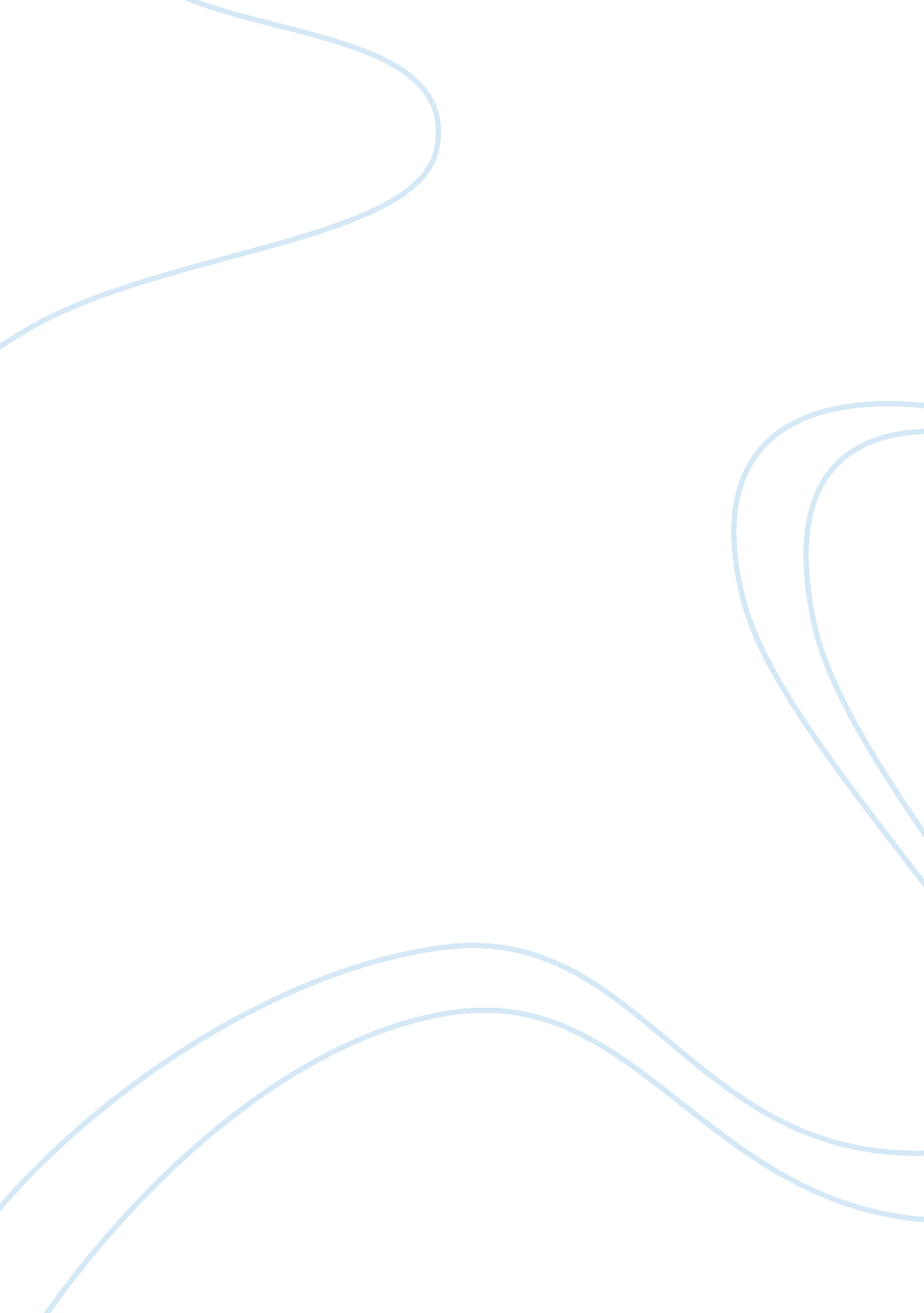 The phantom satiation hypothesis of bariatric surgeryHealth & Medicine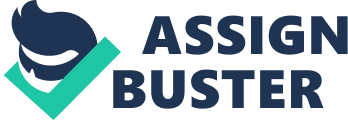 Introduction Satiation in Health and Obesity A wide range of sensations can be evoked from the gastrointestinal (GI) tract including, but not limited to, pain and warmth ( Cervero, 1994 ; Mulak et al., 2008 ). However, the sensation that is most frequently experienced in healthy subjects is satiation ( Stevenson et al., 2015 ). Satiation corresponds to the sensation of epigastric fullness (without pain) which accompanies meal termination ( Benelam, 2009 ; Bellisle et al., 2012 ). In the human literature, the term of satiation also commonly refers to the subjective feeling of satisfaction toward the end of a meal ( Benelam, 2009 ; Bellisle et al., 2012 ). Because satiation directly leads to meal termination, it is a contributing factor to maintaining a normal feeding behavior ( de Graaf et al., 2004 ). To avoid confusion, I will refrain from using the term of fullness because it is inconsistently used to refer either to the feeling of gastric distention or to the persistent lack of hunger between meals, which should correctly be referred to as satiety ( Bellisle et al., 2012 ; Andermann and Lowell, 2017 ). The mechanical deformation of the GI tract is a primary event responsible for satiation. Interestingly, as early as 1911, studies in conscious humans with externalized fistulas established that a feeling of gastric distension can specifically arise from the mechanical deformation of the GI muscularis (but not of its mucosa) ( Hertz, 1911 ; Boring, 1915 ; Wolf and Wolff, 1943 ; Nathan, 1981 ). Likewise, human subjects fed by parenteral means, for which nutrients bypass the GI tract, often complain of not feeling satiation to the same extent as after eating and drinking ( Stratton and Elia, 1999 ). Satiation can be assessed in human subjects during the ingestion of a test meal either by quantifying food intake or by assessing self-reported appetite levels ( Benelam, 2009 ). Admittedly, there are technical difficulties in measuring self-reported levels of satiation in humans including considerable variability between individuals ( Bellisle et al., 2012 ; Gibbons et al., 2019 ; Nielsen et al., 2019 ; Gero, 2020 ). While this article is primarily concerned with human biology, I will consider laboratory animal and human studies in parallel. In laboratory animals, food intake can be measured post hoc as an indirect indicator of satiation and appetite levels. For example, the inflation of a gastric balloon in rats significantly reduces spontaneous food intake and leads to early meal termination ( Geliebter et al., 1986 ; Phillips and Powley, 1998 ). Satiation can be modulated by many factors including nutritional, sociocultural, genetic, and environmental factors. It is beyond the scope of this article to examine all the physiological factors that influence satiation and additional information on the topic can be found in review articles ( Warwick, 1996 ; Benelam, 2009 ; Keenan et al., 2015 ; Hetherington et al., 2018 ; Kral et al., 2018 ; Rogers, 2018 ; Gibbons et al., 2019 ; Thornhill et al., 2019 ). However, obesity deserves a special mention. Subjects with a weaker satiation response to fatty foods are predisposed to excessive weight gain and obesity ( Blundell et al., 2005 ) and children who spontaneously eat larger meals tend to gain more weight ( Syrad et al., 2016 ). On the other hand, currently available human data are inherently correlative and complicated by the fact that obtaining accurate measurements of caloric intake and energy expenditure remains challenging. In laboratory animals, many studies have shown that meal size increases in response to a high-fat diet ( Farley et al., 2003 ; Melhorn et al., 2010 ; la Fleur et al., 2014 ; Treesukosol and Moran, 2014 ). The observed increase in meal size tends to occur soon after switching animals to a high-fat diet when they are not yet obese, consistent with the view that diminished satiation may precede excessive weight gain. However, considering the wide range of nutritional and environmental factors that can modulate satiation, the mechanisms responsible for altered satiation in obesity are not known with certainty. One possible mechanism may involve altered gut-brain communication with reduced sensitivity to postprandial cues ( Kentish et al., 2012 ). Another non-exclusive possibility may involve exaggerated hedonic responses to an obesogenic diet ( Berthoud, 2012 ; Licholai et al., 2018 ). Brief Overview of the Neurobiology of Satiation Vagal Afferents The vagus nerve is a mixed nerve containing both efferent and afferent fibers ( Berthoud and Neuhuber, 2019 ). The latter correspond to the vagal neurons carrying sensory information from the GI tract to the brainstem. Vagal afferents responding to stimuli arising from the GI tract are specifically connected to the medial portion of the nucleus of the solitary tract ( Saper, 2002 ). The stomach itself is innervated by two gastric branches of the subdiaphragmatic vagus nerve that enter the gastric wall at the level of the lower esophageal sphincter before sending smaller offshoots throughout most of the muscularis and mucosa ( Wang and Powley, 2007 ). Within the periphery, afferent endings responding to mechanical events are highly enriched in the muscularis at the levels of the stomach and upper intestines ( Ozaki et al., 1999 ; Fox et al., 2000 ; Williams et al., 2016 ). At least two types of specialized vagal terminals known as intramuscular arrays and intraganglionic laminar endings are involved in detecting mechanical events in the stomach ( Berthoud et al., 1997 ; Fox et al., 2000 ; Powley et al., 2016 ). In addition to the stomach wall, these specialized vagal mechanoreceptors are present at lower densities in the esophagus and duodenum ( Wang and Powley, 2000 ; Wang et al., 2012 ). Electrophysiological recordings have established that vagal mechanoreceptors rapidly and linearly respond to the application of varied mechanical stimuli to the stomach wall including stretch and tension ( Peles et al., 2003 ; Kentish et al., 2014 ). Gastric distension suppresses feeding in a vagally-dependent manner in rats ( Phillips and Powley, 1998 ) and, furthermore, mutant mice lacking vagal mechanoreceptors eat larger meals ( Fox et al., 2001 ; Fox, 2006 ). Conversely, the selective excitation of vagal mechanoreceptors supplying the muscularis elicits meal termination in genetically engineered mice ( Bai et al., 2019 ). As a remark, the same study found that selective mucosal afferents stimulation does not modify feeding. Hence, there is ample evidence that vagal mechanoreceptors supplying the stomach wall are both required and sufficient for eliciting satiation. At the same time, the sensory integration of postprandial cues at the level of vagal afferents is more complex than often appreciated. In particular, mechanoreceptors activity is modulated by many chemical signals including, most notably, the gut peptide cholecystokinin (CCK) ( Gibbs and Smith, 1977 ; Schwartz et al., 1995 ; Williams et al., 2016 ). Thus, the excitability of mechanoreceptors is modulated by numerous factors and researchers are just beginning to understand how GI signals are integrated at the level of vagal endings ( Egerod et al., 2019 ). Finally, communication between the stomach and the brain involves more than just vagal afferents, but also a complex network of enteric and spinal neurons ( Furness, 2006 ; Udit and Gautron, 2013 ; Sharkey et al., 2018 ; Spencer et al., 2018 ). Although subsets of spinal afferents respond to a wide range of noxious and innocuous stimuli in the GI tract ( Grundy, 1988 ; Spencer et al., 2016 ), their contribution to the postprandial regulation of feeding is not well-known ( Berthoud and Neuhuber, 2019 ). Central Viscerosensory Circuits It is without saying that satiation requires more than the excitation of vagal mechanoreceptors. Vagal afferents are connected, in a multisynaptic manner, to brain networks encompassing integrative cortices and subcortical areas ( Min et al., 2011 ; Hays et al., 2013 ; Andermann and Lowell, 2017 ; Cao et al., 2017 ; Ly et al., 2017 ). Based on both animal studies and human brain imaging, the regions involved in relaying information of vagal origin to the cortex include, beyond the nucleus of solitary tract, the parabrachial nucleus, and ventrobasal thalamus ( Saper, 2000 , 2002 ; Craig, 2002 ). Without entering into details, the aforementioned brain relays have been linked to the regulation of satiation and meal size in laboratory animals ( Dossat et al., 2013 ; Alhadeff et al., 2014 ; Cavanaugh et al., 2015 ; Campos et al., 2016 ; Zafra et al., 2017 ). As early as in the 1930’s, studies showed that the electrical stimulation of the vagus nerve altered cortical electrograms ( Bailey and Bremer, 1938 ; O’Brien et al., 1971 ; Ito and Craig, 2003 ). Among integrative cortices involved in the processing of gastric distension, vagal information is the insular cortex ( Saper, 2002 ). For instance, based on electrical stimulation experiments in conscious subjects, the stimulation of the human insular cortex causes sensations that are secondary to changes in the GI motility ( Pool, 1954 ). Likewise, many recent brain-imaging studies have described altered activity in the insular cortex in association with the feeling of epigastric distension in humans ( Tataranni et al., 1999 ; Ladabaum et al., 2007 ; Wang et al., 2008 ). Importantly, neurons of the insular cortex responding to different visceral territories (stomach, heart, etc.) and sensory modalities (stretch, taste, etc.) are topographically organized ( Saper, 2002 ). There are also insular neurons that can respond to multiple sensory modalities of viscerosensory origin ( Saper, 2002 ). In turn, insular neurons modulate GI functions ( Levinthal and Strick, 2020 ). In summary, one can rightfully conceive the stomach wall as a sensory organ connected to a viscerosensitive neural network specialized in responding to gastric volumetric changes ( Figure 1 ). A detailed knowledge of these brain circuits is not needed to understand the hypothesis described later, and more information can be found elsewhere ( Saper, 2002 ; Mulak et al., 2008 ; de Araujo et al., 2012 ; Frank et al., 2016 ; Andermann and Lowell, 2017 ). FIGURE 1  Schematic diagram depicting the phantom satiation hypothesis. According to the observations presented in this article, the metabolic benefits of Roux-en-Y gastric bypass (RYGB) are mediated, at least in part, by a combination of aberrant changes in a complex viscerosensory neural circuit. A key event following RYGB surgery is an unintentional gastric denervation (green box). Available data indicate that RYGB is associated with a gastric denervation (green dotted lines indicate axotomized axons of vagal or spinal origins). The duodenum itself can be conceived as a functionally denervated, in the sense that duodenal afferents cease to be directly stimulated by nutrients and mechanical stimuli. According to our hypothesis, partial vagotomy leads to widespread maladaptive changes in peripheral nerves (red box and arrows) and in central viscerosensory circuits (brown box and arrows). In particular, in animal models of bariatric surgery, sympathetic, parasympathetic, and nociceptive nerves behave as if they were hyperresponsive to a meal (red arrows). At the central level, altered connectivity in many cortical and subcortical areas has been reported after RYGB using brain imaging technologies in human subjects. In addition, the entanglement of viscerosensory modalities (dark blue arrows) may further participate to abnormal emotional and sensory responses to eating. Finally, the remapping of insular cortices involved in gastrointestinal territories representation is likely to occur (purple box and arrows), thereby contributing to viscerosensory anomalies and referred sensations. This neurobiological model, directly inspired by the literature on phantom limbs, predicts that subjects with RYGB may experience exaggerated satiation. Ultimately, reduced meal size and perturbed eating patterns (blue box), among other postprandial anomalies, may contribute to weight loss. Hence, the “ phantom satiation” hypothesis reinterprets bariatric surgery as a type of injury—that is to say a procedure that inflicts irreversible anatomical and functional damage—even if an injury with evident long-term health benefits. Abbreviations: cb, celiac branch; deaf., deafferentation; DMX, dorsal motor nucleus of the vagus; gb, gastric branch; hdb, hepato-duodenal branch. NG, nodose ganglion; IML, intermediolateral column; X, vagus nerve. Satiation Without a Vagus Nerve Experimental and Clinical Vagotomies Vagotomy is a procedure that consists in denervating vagally-innervated organs to varying extents ( Phillips and Powley, 1998 ). A deafferentation is a procedure consisting of interrupting or destroying the afferent fibers contained in a specific nerve or organ, while minimally interfering with motor fibers ( Walls et al., 1995 ). The regrowth of vagal terminals after vagotomy is possible in rats, but takes weeks and is incomplete ( Phillips and Powley, 1998 ; Powley et al., 2005a ). From their inability to feel completely satiated, one would expect vagotomized animals to ingest larger meals and overeat. In laboratory animals, vagotomies can result in increased meal size, hyperphagia, and loss of responsiveness to pharmacological CCK ( Smith et al., 1981 ; Walls et al., 1995 ; Phillips and Powley, 1998 ; Schwartz et al., 1999 ; Sclafani et al., 2003 ; Powley et al., 2005a ). At the same time, vagotomy-induced overeating is often transient, presumably due to compensatory changes at the central level ( Walls et al., 1995 ; Chavez et al., 1997 ; Phillips and Powley, 1998 ; Zafra et al., 2003 ; Reidelberger et al., 2014 ). Instead, in normal-weight animals, long-term vagotomy and deafferentation have been reported to result in animals eating smaller meals, with some degree of anorexia and weight loss ( Mordes et al., 1979 ; Sclafani and Kramer, 1985 ; Kraly et al., 1986 ; Erecius et al., 1996 ; Leonhardt et al., 2004 ; Powley et al., 2005a ; McDougle et al., 2020 ). Interestingly, eating smaller meals post-vagotomy is often compensated by more frequent meals, further suggesting significant brain adaptations ( Powley et al., 2005a ). Likewise, in varied models of rodent obesity, vagotomy, and deafferentation have repeatedly been shown to reduce feeding and body weight gain ( Cox and Powley, 1981 ; Ferrari et al., 2005 ; Powley et al., 2005a ; Stearns et al., 2012 ; Dezfuli et al., 2018 ). It must be stressed that truncal and gastric vagotomies used to be safely performed in human subjects suffering from ulcers, with or without obesity ( Gortz et al., 1990 ; Wills and Grusendorf, 1993 ). In vagotomized subjects, dumping syndrome, malaise, anemia, and digestive issues commonly occur. However, the latter side effects were usually treatable and not directly correlated with weight loss in many patients ( Faxen et al., 1979 ; Irving et al., 1985 ; Wills and Grusendorf, 1993 ). Instead, vagotomy has been reported to induce weight-loss with reduced food intake and modified food preference in obese subjects ( Kral, 1978 ; Gortz et al., 1990 ). In fact, vagotomized patients often self-reported a lack of hunger ( Sheiner et al., 1980 ; Kral et al., 2009 ; Plamboeck et al., 2013 ). The time needed for severed axons to recolonize the human stomach and become functional is unknown. Because peptic ulcers rarely reoccur after vagotomy ( Jordan and Thornby, 1987 ; Popiela et al., 1993 ), it is unlikely that regrown vagal axons become functional again. Of note, humans treated with truncal vagotomy often received a pyloroplasty to prevent gastric stasis. Pyloroplasty itself exerts profound effects on appetite and food intake that are closely resembling those of bariatric surgery ( Fraser et al., 1983 ; Chang et al., 2001 ; Dezfuli et al., 2018 ; Harada et al., 2018 ). Nonetheless, subsets of patients with selective gastric vagotomy without pyloroplasty also showed long-term weight loss with some degree of dysphagia, early satiety and nausea ( Jordan and Thornby, 1987 ). Unintentional Surgical Vagotomy Certain types of obesity surgeries including, most notably, Roux-en-Y gastric bypass (RYGB) result in a partial and unintentional vagotomy. RYGB is a surgery that consists in dividing the stomach into a small pouch and reconnecting it to the jejunum ( Stefater et al., 2012 ). In bypassed subjects, food travels from the pouch to the lower intestines without traversing the stomach remnant and duodenum (called Roux limb) ( Figure 1 ). Several investigators suggested that RYGB must be accompanied by gastric denervation ( Powley et al., 2005b ; Berthoud, 2008 ; Stylopoulos and Aguirre, 2009 ). Our own experimental data have confirmed that bypassed mice show vagal denervation at the levels of the gastric pouch, the bypassed stomach, and sites of clipping and anastomosis ( Gautron et al., 2013 ). In contrast, vagal innervation remained largely intact in animals that were unoperated on or sham-operated on. In agreement with our observations, RYGB surgery in rats also causes rapid neuronal damage in vagal afferents ( Minaya et al., 2019 ). It is also likely that the construction of a gastric pouch inevitably results in some degree of spinal deafferentation. It is striking that many of the aforementioned effects of RYGB are recapitulated in vagotomized subjects ( Brolin et al., 1994 ; Laurenius et al., 2012 ; Stano et al., 2017 ). Moreover, bypassed individuals reach satiation more quickly than expected and independently of side effects such as dumping syndrome and related symptoms such as nausea, cramps, and dizziness ( Halmi et al., 1981 ; Nguyen et al., 2016 ). Hence, RYGB has a direct impact on the innervation of the stomach, which in turn may actively play a role in the metabolic actions and side effects of gastric bypass. Of note, since food travels directly into the jejunum of bypassed individuals, this new configuration can be conceived as a functional duodenal vagotomy , in the sense that duodenal afferents cease to be directly stimulated by nutrients and mechanical stimuli during the postprandial phase ( Figure 1 ). Thus, RYGB is likely to result in a partial loss of sensory input from the upper GI tract including stomach and duodenum. Although counterintuitive, when we consider the literature on intentional and unintentional vagotomies as a whole, it appears that vagotomized animals and human subjects eat less than they did prior to surgery. Paradox of Satiation With Vagotomy It has often been argued, with good reasons, that vagotomies, especially when vagal (motor) efferents are involved, are difficult to interpret because of secondary dysmotility, malaise, and dyspepsia ( Sclafani et al., 1981 ; McDougle et al., 2020 ). At the same time, the latter factors could not entirely account for reduced food intake and weight loss ( Mordes et al., 1979 ; Sclafani and Kramer, 1985 ). It is also true that vagotomies are not entirely specific or complete ( Browning et al., 2013a ) and that experiments consisting of administering exogenous gut peptides, including CCK, lack in physiological relevance ( French et al., 1993 ; Baldwin et al., 1998 ). Hence, there are numerous unresolved difficulties and discrepancies in the vagotomy literature. Technical and interpretation difficulties aside, one would expect vagotomized individuals to be unable to fully experience satiation and eat more ( McDougle et al., 2020 ). On top of that, the rebound hyperphagia in individuals losing weight when dieting is not seen in bypassed and vagotomized subjects or animals ( Berthoud, 2008 ; Hao et al., 2016 ). Importantly, bypassed animals are able to overeat upon a metabolic restriction ( Stefater et al., 2010 ; Lutz and Bueter, 2014 ). This indicates that RYGB does not prevent animals from experiencing hunger but rather produces a state of exacerbated satiation. Thus, subjects with a gastric vagotomy or a truncated stomach likely continue to experience postprandial satiation, if not at exaggerated levels. At first glance, satiation without a gastric vagus is a phenomenon that challenges our current understanding of gut-brain communication. RYGB is associated with profound anatomical and physiological changes, the number of which could contribute to perturbate normal eating patterns ( Hankir et al., 2018 ; Sandoval, 2019 ). For instance, it is possible that RYGB-associated elevated gut peptides secretion contributes to enhanced satiation, among other metabolic improvements. Nonetheless, experts in the field have not reached a consensus on what exactly contributes to altering eating behavior after bariatric surgery ( Hao et al., 2016 ; Sandoval, 2019 ). For example, RYGB is effective in numerous mouse models lacking key hormones and gut peptides ( Mokadem et al., 2014 ; Morrison et al., 2016 ; Hao et al., 2018 ; Boland et al., 2019 ). Below, I will propose a novel and complementary explanation based on adaptations in viscerosensory circuits. The Phantom Satiation Hypothesis Overview of Phantom Limbs Phenomena Is it always the case that the denervation or removal of a body part results in a loss of sensation from this body part? The field of neurology teaches us the contrary. Indeed, many amputees continue to feel the presence of their lost limb, a phenomenon described as phantom limb ( Ramachandran et al., 2009 ; Collins et al., 2018 ; Makin and Flor, 2020 ). Even though phantom pain syndromes have been first described 500 years ago ( Keil, 1990 ), the treatment of phantom limb syndromes has remained challenging up to this day ( Alviar et al., 2016 ). Briefly, the sensations that can be evoked from a phantom limb can be either non-painful (e. g., tingling), or excruciatingly painful, and spontaneous or consecutive to the stimulation of other body parts (referred sensations) ( Aglioti et al., 1994 ; Ramachandran et al., 2009 ; Collins et al., 2018 ). In other words, phantom sensations are sensations felt from a body part that is either missing and/or denervated. The prevalence of phantom pain is estimated at 50–80% of all amputees ( Dijkstra et al., 2002 ). To the best of our knowledge, there is no definitive consensus on how to explain phantom sensations ( Ortiz-Catalan, 2018 ). Among commonly cited reasons for phantom sensations is that damaged sensory fibers in the stump (or neuroma) remain chronically irritated. Their erratic firing may evoke sensations and pain interpreted as originating from the missing body part ( Collins et al., 2018 ). Another explanation involves localized cortical remapping ( Flor et al., 2013 ). The idea behind cortical remapping is that the somatosensory cortical area corresponding to the amputated body part is “ invaded” by adjacent cortical areas representing other body parts. Hence, stimuli applied to other body parts may evoke sensations from what is perceived as the missing limb ( Hunter et al., 2003 ). In parallel, maladaptive remodeling of the cortices would contribute to evoking unsolicited pain along with a distorted body representation ( Remple et al., 2004 ). Other researchers have also proposed that large-scale functional changes in brain connectivity beyond the cortex cause phantom sensations ( Makin et al., 2013 ). Lastly, according to a recent theory, amputation renders the neural circuits not normally connected to the missing body part prone to stochastic entanglement with one another ( Ortiz-Catalan, 2018 ). Broadly speaking, the term of entanglement corresponds to the linking of brain networks that do not normally fire together, thereby resulting in unexplained sensations. A combination of all of the above hypotheses, rather than a single mechanism, is likely to account for the emergence of the variety of phantom sensations encountered in amputees. Phantom Internal Organs Understandingly, the literature on phantom sensations focused on limbs, but phantom sensations from internal organs have also been occasionally reported ( Roldan and Lesnick, 2014 ). These organs include the eyes ( Andreotti et al., 2014 ), rectum ( Ovesen et al., 1991 ), kidney ( Roldan and Lesnick, 2014 ), pelvic organs ( Dorpat, 1971 ), and breast ( Di Noto et al., 2013 ; Bjorkman et al., 2017 ). Of note, Dorpat (1971) already discussed the case of what is called “ phantom stomach sensations” but without mentioning satiation itself. In particular, this author mentioned patients complaining of persisting ulcers symptoms after vagotomy or gastrectomy, in spite of their ulcers being healed or removed. Dorpat added that human subjects typically do not experience the feeling of “ having an internal organ,” but rather of having sensations normally associated with the functioning of the organ in question. For example, subjects without a rectum sometimes experience the feeling of defecation ( Dorpat, 1971 ; Ovesen et al., 1991 ). Inspired by the above literature, I would like to propose that satiation continue to arise after gastrectomy or gastric vagotomy due to phantom sensations, which I called the phantom satiation hypothesis . Before explaining it, let us note that our hypothesis is speculative and not to be confused with phantom fullness that has been used to refer to fullness not correlated with caloric content in healthy individuals ( Camps et al., 2016 ). According to the hypothesis presented here, phantom sensations of satiation are evoked when food is traversing GI segments above and below the denervated or truncated stomach, including the esophagus and lower intestines ( Figure 1 ). Predictions and Consistency With the Literature Meal Size Reduction If the hypothesis is correct, phantom satiation should durably influence food intake regulation among bypassed subjects. Accordingly, bypassed individuals report altered experience of hunger and fullness in a qualitative manner ( Halmi et al., 1981 ; Miras and le Roux, 2013 ). Moreover, bypassed human subjects eat smaller meals for at least two years post-surgery ( Laurenius et al., 2012 ). Overall, reduction in caloric intake over a long period is an important determinant of weight loss after RYGB in humans ( Kenler et al., 1990 ; Odstrcil et al., 2010 ; Miller et al., 2014 ). Similarly, meal size reduction was reported in bypassed laboratory animals ( Zheng et al., 2009 ; Mathes et al., 2015 ; Washington et al., 2016 ). Several authors postulated that restricting the stomach volume is sufficient to explain a reduced food intake and meal size ( Warde-Kamar et al., 2004 ; Langer et al., 2006 ). However, others have well explained that gastric capacity is not correlated with reduced feeding after bariatric surgery ( Stefater et al., 2012 ; Sandoval, 2019 ; Evers et al., 2020 ). As discussed earlier, gastric vagotomy also causes a reduction in feeding without restricting gastric capacity. Therefore, early satiation in bypassed subjects is highly unlikely to occur because of gastric restriction per se , but rather due to changes in the neural circuits normally involved in detecting volumetric changes of the stomach. Correlation With Vagal Trauma and Irreversibility While surgeons pay attention not to damage nerves during bariatric surgery, axons near sites of surgical incision will inevitably be severed. Another prediction is that the degree to which bariatric surgery alters feeding behavior and body weight should be correlated with the trauma to the vagus nerve across different types of bariatric surgeries. For instance, different types of obesity surgeries differently modify the stomach anatomy ( Stefater et al., 2012 ). The two types of surgeries that affect the anatomy of the stomach (and therefore its innervation) the most are RYGB and vertical sleeve gastrectomy (VSG) ( Stefater et al., 2010 ; Kizy et al., 2017 ). The degree of vagal damage after VSG is poorly defined, but is expected to be extensive along the sites of gastric resection. Interestingly, RYGB and VSG reduce feeding to a comparable extent in humans and rats ( Chambers et al., 2011 ; Stemmer et al., 2013 ; Yousseif et al., 2014 ). However, RYGB and VSG exert much more marked effects on feeding behavior than does gastric banding ( Korner et al., 2006 ; Scholtz et al., 2014 ). One big difference is that gastric banding theoretically does not damage the stomach anatomy or its innervation. Likewise, surgeries associated with incision of gastric tissue produce greater weight loss and reduction of feeding than surgeries only consisting of reducing stomach capacity in the rat ( Evers et al., 2020 ). Following the same idea, because the stomach is more richly innervated than lower GI segments, surgical operation of the lower intestines should affect feeding to a lesser extent. For instance, duodenal-jejunal exclusion, a procedure that leaves the stomach intact, is significantly less effective at reducing feeding or body weight in animals and humans ( Geloneze et al., 2009 ; Kindel et al., 2011 ; Alvarez et al., 2020 ). In further support of our model, adding gastric vagotomy to gastrectomy does not produce further weight-loss in laboratory rodents ( Hankir et al., 2016 ; Dezfuli et al., 2018 ). This is logical considering that gastric vagotomy already occurred in bypassed subjects. Irreversibility Without proper treatment, phantom pain can persist for years in amputees. This may be because the neural changes brought about by an amputation are hardly reversible. RYGB is a complicated procedure that cannot easily be reversed in a laboratory animal. However, reversal of RYGB is performed in patients with severe complications such intractable vomiting, malnutrition or chronic pain ( Moon et al., 2015 ; Shah and Gislason, 2020 ). As one would expect, reversal of RYGB is often followed by some degree of weight regain consecutive to the correction of the debilitating symptoms ( Moon et al., 2015 ; Shah and Gislason, 2020 ). When weight regain is observed, most patients do not regain their pre-RYGB weight ( Shoar et al., 2016 ) and, furthermore, a subset of patients never regains any weight. This agrees with the view that the metabolic benefits of RYGB persist to some extent after reversal. Hence, the loss of gastric innervation is a factor that correlate well with the known course of clinical outcomes after bariatric surgery. Indiscriminate Weight-Loss in the Non-obese Our hypothesis implies that a trauma to the upper GI tract will invariably cause weight-loss even in non-obese individuals. Because bariatric surgery is overwhelmingly prescribed for clinically obese subjects, the literature on the impact of bariatric surgery in non-obese is limited. One study in non-obese rats demonstrated significant weight loss after RYGB and VSG ( Xu et al., 2015 ). In contrast, a recent study showed that RYGB did not cause sustained weight loss in the non-obese mouse ( Mumphrey et al., 2019 ). However, RYGB was performed in adolescent mice while they were still growing at a rapid pace. In humans, there is increasing interested in using bariatric surgery to treat diabetic patients without obesity. Several clinical studies have clearly indicated that weight-loss follows RYGB and VSG in non-obese or mildly obese subjects ( Cohen et al., 2012 ; Noun et al., 2016 ; Ferraz et al., 2019 ). It is also noteworthy that gastrectomy done in non-obese subjects with gastric cancer also results in sustained weight loss, loss of appetite and abdominal discomfort ( Adachi et al., 1999 ; Laffitte et al., 2015 ). Notably, surgical reconstruction after various gastrectomies often include Roux-en-Y like procedures, which means that their effects on rate of intestinal nutrient entry and gut hormone secretion will be similar. Hence, gastrectomy and various gastric surgeries indiscriminately causes sustained weight loss. Weight Loss and Brain Lesions In the proposed model, phantom satiation arises following GI denervation and ensuing maladaptive brain changes. One would expect lesions in brain regions involved in processing vagal sensory information including, but not limited to the insula, to be associated with satiation and weight loss. While there is little literature on satiation and brain lesions, neurologists have reported that strokes often cause important weight loss in subsets of patients ( Scherbakov et al., 2019 ). The impact of stroke on body weight differ between patients presumably due to differences in the brain regions affected by the stroke. Taste deficits sometimes manifest alongside post-stroke weight loss ( Scherbakov et al., 2011 ; Dutta et al., 2013 ), indicating that lesions in viscerosensory brain sites cause weight loss. In one particular clinical case, a patient with a lesion in the left posterior insular cortex, a region that receives general viscerosensory input, showed involuntary weight loss with sustained appetite loss over one year ( Mak et al., 2005 ). We do not dispose of enough evidence to say that exaggerated satiation is responsible for weight loss after brain lesion in humans. Nonetheless, it was repeatedly observed that experimental lesions of viscerosensory relays in non-obese rats including, most notably, the parabrachial and dorsovagal complexes can result in sustained weight loss with depressed ingestive behaviors ( Hill and Almli, 1983 ; Hyde and Miselis, 1983 ; Kott et al., 1984 ; Kenney et al., 1989 ; Dayawansa et al., 2011 ). In agreement with the hypothesis presented in this article, the aforementioned observations strongly support the idea that derangements in the integrity of key brain sites involved in GI viscerosensory processing can cause weight loss with reduced food intake. In fact, deep brain stimulation for the treatment of human obesity is an active area of research ( Nangunoori et al., 2016 ; Formolo et al., 2019 ), but is almost entirely focused on brain regions involved in energy balance and reward. Based on the hypothesis presented here, modulating brain regions directly involved in satiation, including the insula and parabrachial complex, may also be considered as an appropriate strategy against obesity. Potential Mechanisms Leading to Phantom Satiation Nerves Injury and Adaptations Gastric Neuroma The mechanisms underlying phantom satiation are unknown. Nonetheless, I could invoke the same combination of peripheral and central adaptations described in the case of phantom limbs ( Figure 1 ). The neuroma theory postulates that the disorganized growth of damaged nerve terminals at the site of injury can cause phantom sensations including, but not limited to, unexplained pain ( Buch et al., 2020 ). Our group previously reported the presence of dystrophic and damaged vagal terminals in the stomach of the bypassed mouse ( Gautron et al., 2013 ). Dystrophic terminals may correspond to degenerating and/or regrowing axons. Of note, a generalized and persistent decrease in excitability occurs after axotomy of vagal sensory neurons ( Scherbakov et al., 2019 ). Hence, gastric vagal fibers severed during surgery probably become hyporesponsive. As explained before, the vagal supply to the lower GI tract remains largely intact after RYGB ( Gautron et al., 2013 ). In contrast to gastric afferents, the excitability of intact vagal fibers located in the coeliac branches supplying the lower intestines may be enhanced ( Figure 1 ). Specifically, several experimental studies showed that neuronal activation in the nucleus of the solitary tract is greater in RYGB and VSG animals after eating a test meal ( Chambers et al., 2012 ; Mumphrey et al., 2016 ). Intrajejunal nutrients cause greater satiating effects in bypassed rats ( Bachler et al., 2018 ). The latter findings indicate that vagal afferents that supply the lower intestines behave as if they were hyperresponsive to a meal. What causes the enhanced activity of intestinal vagal fibers is uncertain. Many factors come to mind including rapid gastric emptying, undigested food, excessive gut peptide secretion, altered microbiome, or perturbed vago-vagal reflexes ( Sandoval, 2019 ). The stomach is also densely innervated by spinal sensory axons traveling through the splanchnic plexus ( Spencer et al., 2016 ). As mentioned before, RYGB surgery is likely to cause spinal endings located in the stomach to be interrupted and damaged. Spinal afferents are critical in visceral nociception ( Saper, 2000 ; Spencer et al., 2016 , 2018 ), but whether irritated spinal endings contribute to a gastric neuroma after bariatric surgery remains to be determined. The hyperexcitability of spinal nociceptors around sites of surgical anastomosis may be one logical explanation of phantom pain, even though no direct evidence is currently available to support this view. Moreover, it is possible that a loss of gastric vagal signaling is indirectly changing the activity of spinal afferent pathways. For example, the electrical stimulation of the vagus nerve produces analgesia by recruiting the antinociceptive descending pathway ( Randich and Gebhart, 1992 ; Janig et al., 2000 ). Conversely, vagotomy has been associated with hyperalgesia in association with widespread changes in pro-nociceptive pathways stimuli ( Ammons et al., 1983 ; Khasar et al., 1998 ; Furuta et al., 2009 , 2012 ). Unexplained pain is a key feature of phantom phenomena. In the context of obesity surgery, painful complications with a known etiology can arise (e. g., hernia, adhesion, dumping syndrome) ( Iannelli et al., 2006 ). However, bypassed patients can experience unexplained pain not related to the complications of surgery ( Groven et al., 2010 ; Alsulaimy et al., 2017 ). For instance, bypassed patients have anecdotally reported feeling general aching all over the body or sharp pain in the stomach area ( Groven et al., 2010 ). At least two studies focusing entirely on the prevalence of post-bariatric chronic abdominal pain revealed that approximately 7% of bypassed patients report pain of unknown etiology ( Pierik et al., 2017 ; Mala and Hogestol, 2018 ). If unexplained pain is reflective of phantom pain, then the incidence of phantom pain is admittedly much lower after RYGB than after limb amputation. On the other hand, unexplained pain may have been underreported in the literature. According to one study, mild or intermittent pain not requiring a medical follow-up may be present in 80–95% of RYGB patients ( Abdeen and le Roux, 2016 ). Interestingly, persistent abdominal pain occurs in subsets of RYGB patients after reversal to a normal anatomy ( Shoar et al., 2016 ). At the same time, internal organs are less heavily innervated by spinal afferents than limbs and one would expect phantom pain from the upper GI tract to be less severe than in the case of phantom pain from a limb. Finally, it must be noted that the literature on visceral pain after bariatric surgery is still very limited. Dysautonomia Vagal and spinal afferents are connected in a multisynaptic manner to a complex circuit that exerts a descending excitatory or inhibitory influence on varied autonomic reflexes and sensory pathways ( Saper, 2000 ; Craig, 2002 ; Travagli et al., 2003 ; Berthoud et al., 2006 ). For instance, altered vagal afferents activity may directly modulate vagal efferents pathways in a reflex manner ( Travagli et al., 2003 ). One study also showed that RYGB in the rat leads to both changes in morphology and membrane excitability of vagal (motor) efferents consistent with hyperexcitability ( Browning et al., 2013b ). Both spinal and vagal afferents also play an important role in modulating the sympathetic outflow to cardiovascular and metabolic viscera ( Craig, 2002 ; Madden et al., 2017 ; Sabbatini et al., 2017 ; Rajendran et al., 2019 ). In particular, the vagus nerve exerts a tonic inhibition on sympathetically-driven thermogenesis in obese rat ( Madden and Morrison, 2016 ). Similarly, vagal afferent signaling is involved in modulating the activity of splanchnic nerves, several of which provide sympathetic innervation to the GI tract, adrenals, and spleen ( Sabbatini et al., 2017 ; Komegae et al., 2018 ). In other words, gastric vagotomy is likely to cause dysautonomia, a condition in which the parasympathetic and sympathetic outflows to viscera are perturbed ( Figure 1 ). Interestingly, one study recently demonstrated that RYGB significantly elevated the basal activity of sympathetic fibers located in the mouse splanchnic nerve ( Ye et al., 2020 ). The same study also found that splanchnic denervation prevented weight-loss and increase in energy expenditure that normally accompanies RYGB in laboratory animals ( Ye et al., 2020 ). In summary, emerging evidence suggests widespread anatomical and functional changes in sensory and autonomic pathways following RYGB ( Figure 1 ). It must be stressed that cortical and sub-cortical brain regions are linked with autonomic preganglionic and viscerosensory areas by bidirectional neural pathways ( Saper et al., 1976 ; Goto and Swanson, 2004 ). There is also functional evidence that higher-order brain regions exert top-down excitatory influence on presynaptic vagal terminals ( Browning, 2019 ). Therefore, the aforementioned changes in central circuits and peripheral nerves should be seen as intertwined rather than independent and parallel events ( Figure 1 ). Overall, researchers are just beginning to understand how peripheral neurons are perturbed after bariatric surgery. Brain Plasticity and Maladaptive Changes Cortical Remapping Cortical plasticity has been studied in the context of injuries to somatosensory rather than viscerosensory nerves ( Mogilner et al., 1993 ; Nordmark and Johansson, 2020 ). Nonetheless, structural and functional changes are likely to occur after bariatric surgery in viscerosensory cortical areas involved in evoking satiation. In particular, after a partial loss of sensory input from the upper GI tract, the area normally representing the denervated region may be taken over by adjacent areas representing nearby innervated GI segments, a phenomenon known as cortical remapping ( Figure 1 ). Whether cortical remapping occurs after bariatric surgery remains unknown. Nerve injury can lead to altered synaptic biology in the mouse insular cortex ( Qiu et al., 2014 ). Surgeries such as mastectomy and hysterectomy are suspected to trigger cortical remapping ( Di Noto et al., 2013 ). Thus, one would expect to see structural and functional changes in the insular cortex and connected integrative cortices after invasive bariatric surgeries including, most notably, RYGB. Nonetheless, studies on cortical remapping in relation to internal organs, in general, and the GI tract, in particular, are very few. If cortical remapping occurs after RYGB, it could explain what I would like to call referred satiation . When food is traversing their esophagus and lower intestines in bypassed subjects with truncated and denervated stomach, they may experience a feeling of satiation reminiscent of that normally evoked by gastric distension. This is because the postprandial stimulation of the cortical areas representing the esophagus and lower intestines is interpreted as originating from the stomach after cortical remapping ( Figure 1 ). Perhaps, cortical remapping could explain the exaggerated postprandial neuronal activation and satiation observed in response to jejunum nutrients infusion ( Chambers et al., 2012 ; Mumphrey et al., 2016 ; Bachler et al., 2018 ). Brain Dysconnectivity and Neural Entanglement The altered functional connectivity of long-range subcortical areas involved in viscerosensitivity and nociception may occur ( Figure 1 ). In particular, RYGB has been repeatedly associated with altered functional connectivity in response to food image or food ingestion ( Frank et al., 2014 ; Hunt et al., 2016 ; Olivo et al., 2017 ; Baboumian et al., 2019 ). In the case of food image, brain activity was comparable in normal-weight and RYGB subjects, thus making it difficult to distinguish the contribution of body weight from that of the bypass surgery ( Frank et al., 2014 ). However, in response to food ingestion, brain activity in RYGB patients was significantly different from both normal-weight and obese individuals and weight loss by diet ( Hunt et al., 2016 ; Baboumian et al., 2019 ). Brain areas differently activated after RYGB encompassed structures distributed across the neuraxis including the hypothalamus, brainstem, hippocampus, and cortex. This suggests that the surgery itself is responsible for the reported changes in brain functions. Many neuroimaging findings in RYGB subjects were often associated with self-reported exaggerated fullness and lower levels of appetite with altered food preferences ( Ochner et al., 2011 ; Hunt et al., 2016 ; Zoon et al., 2018 ; Baboumian et al., 2019 ). Similar brain imaging observations made after VSG ( Cerit et al., 2019 ). Furthermore, widespread structural and functional changes across the brain also take place after RYGB ( Rullmann et al., 2018 ) and VSG ( Michaud et al., 2020 ). Without proving our hypothesis, the above observations are compatible with the idea that large-scale neuroplasticity and maladaptive changes, in both the brain and peripheral nerves, may account for the persistence of satiation and other food-related sensations and emotional responses ( Figure 1 ). If one applies the stochastic entanglement theory to viscerosensory brain networks ( Ortiz-Catalan, 2018 ), cortical and subcortical regions normally involved in evoking satiation may transition to a state of instability after loss of sensory inputs. When in such a state, neurons belonging to separate viscerosensory modalities may eventually become entangled and fire together. The direct result of such a state of viscerosensory entanglement may be postprandial sensations and emotional responses that differ from before surgery. Accordingly, bariatric patients often report new sensations and emotional responses to eating ( Hillersdal et al., 2017 ). Clinicians are also becoming increasingly aware of the risk of new food-related behaviors after bariatric surgery, including anorectic-like behaviors ( Opozda et al., 2016 ; Watson et al., 2020 ). Because of its stochastic nature ( Ortiz-Catalan, 2018 ), entanglement should be associated with a variability of outcomes after RYGB, both in terms of metabolic benefits (e. g., maximal weigh loss) and side effects (e. g., severity of nausea). In spite of receiving the same surgery, heterogeneity of outcomes among RYGB patients is a well-documented phenomenon ( King et al., 2020 ). This inherent variability in outcomes has complicated the task of determining which exact physiological parameters drive weight-loss in bypassed humans (e. g., feeding vs. energy expenditure). Similarly, in subsets of bypassed subjects, the entanglement of viscerosensory circuits may not occur, potentially leading to failure to lose weight. Certain individuals fail to lose weight after RYGB, often due to excessive eating and psychological issues ( Dykstra et al., 2014 ), with a failure rate estimated at 15–20% ( Elnahas et al., 2014 ; Sima et al., 2019 ). At first glance, individuals who do not reduce eating after obesity surgery contradict our hypothesis, since the same anatomical changes and degree of trauma to the vagus nerve exist in unresponsive individuals. However, it is noteworthy that phantom sensations, although common in amputees, are not always present. Why certain individuals will not develop phantom sensations, or only temporarily, remains unclear ( Ortiz-Catalan, 2018 ). Perhaps, failure to lose weight after bariatric surgery is related to genetic polymorphisms affecting the neural circuits involved in appetite regulation. A good example is the melanocortin-4-receptor (MC4R), a brain and vagal receptor involved in appetite regulation ( Cone, 2006 ; Gautron et al., 2010 ). Impaired MC4R signaling in both humans and animals is associated with resistance to RYGB-induced weight loss ( Hatoum et al., 2012 ; Zechner et al., 2013 ). Gene variations involved in neurotransmitters and gut peptides signaling have also been linked to the outcome of RYGB ( Matzko et al., 2012 ; Novais et al., 2016 ). This further underscores the critical role that the nervous system plays in the metabolic outcome of obesity surgeries. Alternatively, the entanglement theory may also account for the occasional failure of RYGB. While it remains a speculative theory, the idea of entanglement of viscerosensory functions fits remarkably well with a large body of clinical observations pertinent to bypassed subjects. Phantom Satiation and Weight-Loss Does Satiation Account for Weight-Loss After RYGB? One question to ask is whether phantom satiation can contribute to sustained weight loss. It has been argued that reduced meal size in bypassed laboratory animals is unlikely to drive weight loss because, unlike in humans, they tend to consume the same number of daily calories as experimental controls over the long term ( Zechner et al., 2013 ; Mokadem et al., 2014 ; Arble et al., 2018 ). In fact, bypassed animals progressively eat more meals in a compensatory manner ( Zheng et al., 2009 ). Instead, a combination of elevated energy expenditure and malabsorption contribute to weight loss in animal models of bariatric surgery ( Bueter et al., 2010 ; Li et al., 2015 ; Ye et al., 2020 ). Many biological and technical factors may possibly account for species differences in the outcome of bariatric surgery ( Sandoval, 2019 ). In particular, the anatomical organization of viscerosensory circuits may differ between primates and rodents ( Craig, 2002 ). Moreover, metabolic regulation differs in significant ways between humans and laboratory rodents ( Even et al., 2017 ). Here, I suggest that phantom satiation can partially contribute to weight loss, even in the case of unchanged total daily food intake. Indeed, emerging evidence points to the fact that meal size and feeding timing contribute to the etiology of human obesity, independent of changes in total food intake ( Berg et al., 2009 ; Mattson et al., 2014 ; Baron et al., 2017 ; McHill et al., 2017 ). Moreover, inherent circadian variations in central and peripheral metabolic pathways exist ( Hatori et al., 2012 ; Cedernaes et al., 2019 ). Remarkably, constraining laboratory rodents to eating small intermittent meals is sufficient to prevent hyperphagia and diet-induced obesity even in association with unchanged daily caloric intake ( Licholai et al., 2018 ). Hence, it is plausible that phantom satiation, by constraining meal size and patterns throughout the day, may contribute to weight loss ( Figure 1 ). Our hypothesis is focused on satiation and feeding behavior but, by no means, excludes the contribution of altered energy expenditure to the health benefits of bariatric surgery. In fact, food intake and energy expenditure are more intertwined than often considered. For example, the simple act of sham feeding (chewing followed by spitting) can raise energy expenditure in human subjects ( LeBlanc and Cabanac, 1989 ; LeBlanc and Soucy, 1996 ). The latter phenomenon has been described as a cephalic thermic response to food . Thus, it may be that eating smaller meals more often throughout the day also augments thermogenesis and energy expenditure. That said, gastric denervation cannot account for the entirety of the metabolic effects of bariatric surgery because gastric vagotomy alone is less effective than RYGB. However, this could also be because vagotomy alone does not entirely recapitulate the impact of RYGB on the non-vagal components of the stomach innervation. Lastly, the hypothesis described in this article deliberately focused on satiation because it is a well-known function of vagal signaling in the upper GI tract ( Bai et al., 2019 ). Nonetheless, the vagus nerve is involved in modulating food-related sensations and feelings other than satiation including, but not limited to, food reward, appetition, learned taste avoidance, food preference, and nausea ( Sclafani and Kramer, 1985 ; Labouesse et al., 2012 ; Sclafani and Ackroff, 2012 ; Horn, 2014 ; Behary and Miras, 2015 ; Hankir et al., 2017 ; Han et al., 2018 ; Shechter and Schwartz, 2018 ; Qu et al., 2019 ; Sandoval, 2019 ; Fernandes et al., 2020 ; Zhang et al., 2020 ). It is therefore conceivable that phantom sensations arising after bariatric surgery may include phantom nausea and discomfort, as well as taste disturbance and modified food preferences. In apparent agreement with this view, food preference after bariatric surgery shifts away from caloric and fatty food ( Chambers et al., 2012 ; Nielsen et al., 2019 ). Furthermore, using direct measurements of food intake, human studies showed that weight loss is correlated with a marked reduced preference for caloric food after bariatric surgery, but only in certain individuals ( Sondergaard Nielsen et al., 2018 ). However, food preferences are not significantly changed by surgery in most patients ( Sondergaard Nielsen et al., 2018 ) and, consequently, are unlikely to play a major role in the metabolic outcomes of either RYGB or VSG in humans. As a side note, RYGB and VSG rapidly improves glucose homeostasis in both human subjects and laboratory animals ( Bojsen-Moller, 2015 ; Arble et al., 2018 ). At first glance, the hypothesis described in this article does not seem relevant to glucose metabolism because the anti-diabetic actions of these surgeries occur independently of weight-loss and reduced feeding ( Chambers et al., 2011 ; Laferrere and Pattou, 2018 ; Evers et al., 2020 ). On the other hand, eating smaller meals may contribute to improve glucose metabolism after RYGB in human subjects ( Stano et al., 2017 ). Moreover, peripheral nerves are known to play a modulatory role in glucose metabolism ( Gardemann et al., 1992 ; Cardin et al., 2001 ; Razavi et al., 2006 ). For instance, gastric vagotomy alone alters glucose homeostasis in humans ( Akiyama et al., 1984 ; Galewski et al., 1995 ; Plamboeck et al., 2013 ) and, furthermore, an intact innervation to the portal vein is required for the anti-diabetic actions of RYGB in mice ( Troy et al., 2008 ). Therefore, the hypothesis described in this article may also be relevant to glucose metabolism after bariatric surgery. Mimicking Phantom Satiation: A New Weight-Loss Treatment? The second question to ask is whether the phantom satiation hypothesis could help design a new weight-loss treatment. I concur with the view that a better understanding of the biological changes taking place after bariatric surgery may lead to the discovery of a novel and less invasive weight loss treatment ( Browning and Hajnal, 2014 ; Pucci and Batterham, 2019 ; Gimeno et al., 2020 ). If the phantom satiation hypothesis is correct, the biological changes that accompany bariatric surgeries are highly complex and widespread across the body all the way up to integrative cortices ( Figure 1 ). This level of complexity may render difficult finding alternative strategy to bariatric surgery, especially by pharmacological means. With this in mind, a successful alternative to bariatric surgery may consist in permanently silencing the nerves to the upper GI tract, by device- or surgery-assisted means. In support of this view, obese patients are already eligible for an FDA-approved vagal neuromodulation procedure termed vBloc ( Shikora et al., 2015 ; Apovian et al., 2017 ). Neuromodulatory devices can be laparoscopically implanted and electrodes attached to each vagal trunk near the gastro-oesophaeal junction. The stimulation at the high frequency of at least 500 Hz inhibits the axonal conduction of both motor and sensory neurons ( Camilleri et al., 2008 ; Waataja et al., 2011 ). Its mechanisms of action remain mysterious and one recent modeling study indicates that vBloc is more likely to excite than inhibit vagal afferents ( Pelot et al., 2017 ). On the other hand, new data in rats also indicate that electrodes chronically attached to the vagus nerve produce significant damage to vagal efferent axons ( Somann et al., 2018 ). Patients can expect an average excess weight loss of 22% over 18 months, which is admittedly not as effective as RYGB. However, vBloc differs in significant ways from bariatric surgery. First, vBloc only stimulates the vagus nerve in an intermittent manner and, secondly, leaves spinal nerves untouched. Regardless of technical details, the phantom satiation hypothesis predicts that an effective alternative strategy to bariatric surgery would consist in mimicking, as closely as possible, the patterns of denervation and dysautonomia observed after RYGB. In the anticipation of side effects, such an alternative strategy should ideally be easily reversible and adjustable in strength. Concluding Remarks To paraphrase Dr. David Horrobin, a hypothesis that is wrong will attract no following and disappear ( Horrobin, 2000 ). If proven right, however, it can be the beginning of new fields of knowledge. As of today, the phantom satiation hypothesis appears consistent with a large body of literature and provides a complementary explanation to already existing hypotheses on how GI surgeries modify metabolism and behaviors. Many researchers have stressed the key role played by the brain and peripheral nerves in the outcome of bariatric surgery ( Powley et al., 2005b ; Browning and Hajnal, 2014 ; Lasselin et al., 2014 ; Li and Richard, 2017 ; Hankir et al., 2018 ; Sinclair et al., 2018 ; Sandoval, 2019 ; Nota et al., 2020 ; Ye et al., 2020 ). Specifically, they have proposed that microbial, hormonal, inflammatory and autonomic changes may contribute, perhaps synergistically, to alter brain functions after bariatric surgery. In turn, altered brain activity may contribute to modified energy expenditure with or without altered food intake. Together, the phantom satiation hypothesis and related neurocentric hypotheses of bariatric surgery invite us to consider the GI tract not merely as a receptacle for food but as a complex sensory organ. Nonetheless, the present hypothesis differs from other theories that convey the idea that bariatric surgery “ corrects” biological derangements brought about by obesity. Yes, bariatric surgery is genuinely effective, but it should not be touted as a “ corrective procedure,” considering that its mechanisms remain uncertain. In particular, available data suggest that vagal and GI functions remain largely normal in obesity ( Lieverse et al., 1994 ; Klatt et al., 1997 ; Bluemel et al., 2017 ). In other words, bariatric surgery is done on an otherwise healthy GI tract, which inevitably deteriorates, rather than improves, its functions. The best evidence is that gut peptide secretion in bypassed subjects is very high compared to that of normal-weight subjects ( Laferrere et al., 2007 ; Dirksen et al., 2013 ). Furthermore, the intestinal mucosa of bypassed human subjects and animals becomes abnormally hypertrophic ( le Roux et al., 2010 ; Mumphrey et al., 2015 ). Hence, if the phantom satiation hypothesis is correct, bariatric surgery is not a procedure that returns obese individuals to some hypothetical state of “ normalcy” but rather that profoundly disrupts normal GI viscerosensory and endocrine functions ( Figure 1 ). To be clear, the phantom satiation hypothesis should not be interpreted as if humoral mechanisms are irrelevant to the outcome of bariatric surgery. In particular, the receptors for many gut peptides are expressed in brain regions involved in viscerosensory functions ( Honda et al., 1993 ; Zigman et al., 2006 ; Graham et al., 2020 ). It is therefore conceivable that excessive gut peptides secretion after bariatric surgery may contribute to exacerbate the aforementioned brain maladaptive changes observed after vagal damage. Hence, further understanding of the mechanisms underlying bariatric surgery will likely require a multidisciplinary and integrated approach beyond the traditional boundaries of the academic disciplines of endocrinology and metabolism. In particular, one area in need of further research is how bariatric surgeries perturbate interoceptive, nociceptive, and autonomic pathways. Data Availability Statement The original contributions presented in the study are included in the article/supplementary material, further inquiries can be directed to the corresponding author. Author Contributions LG wrote the manuscript entirely and generated the figure. Funding This work supported by internal funds at the University of Texas Southwestern Medical Center. Conflict of Interest The author declares that the research was conducted in the absence of any commercial or financial relationships that could be construed as a potential conflict of interest. Acknowledgments The idea behind this article occurred to me while watching the animated movie “ I lost my body.” References Abdeen, G., and le Roux, C. W. (2016). Mechanism underlying the weight loss and complications of roux-en-y gastric bypass. review. Obes. Surg. 26, 410–421. doi: 10. 1007/s11695-015-1945-7 Adachi, Y., Suematsu, T., Shiraishi, N., Katsuta, T., Morimoto, A., Kitano, S., et al. (1999). Quality of life after laparoscopy-assisted billroth i gastrectomy. Ann. Surg. 229, 49–54. doi: 10. 1097/00000658-199901000-00006 Aglioti, S., Bonazzi, A., and Cortese, F. (1994). Phantom lower limb as a perceptual marker of neural plasticity in the mature human brain. Proc. Biol. Sci. 255, 273–278. doi: 10. 1098/rspb. 1994. 0039 Akiyama, H., Ohdate, K., Iwasaki, M., Yoshioka, S., Kameya, S., and Izima, N. (1984). Effects of selective vagotomy with or without drainage on glucose tolerance test. Jpn. J. Surg. 14, 15–22. doi: 10. 1007/bf02469597 Alhadeff, A. L., Hayes, M. R., and Grill, H. J. (2014). Leptin receptor signaling in the lateral parabrachial nucleus contributes to the control of food intake. Am. J. Physiol. Regul. Integr. Comp. Physiol. 307, R1338–R1344. Alsulaimy, M., Punchai, S., Ali, F. A., Kroh, M., Schauer, R., Brethauer, S. A., et al. (2017). The utility of diagnostic laparoscopy in post-bariatric surgery patients with chronic abdominal pain of unknown etiology. Obes. Surg. 27, 1924–1928. doi: 10. 1007/s11695-017-2590-0 Alvarez, R., Sandoval, D. A., and Seeley, R. J. (2020). A rodent model of partial intestinal diversion: a novel metabolic operation. Surg. Obes. Relat. Dis. 16, 270–281. doi: 10. 1016/j. soard. 2019. 10. 026 Alviar, M. J., Hale, T., and Dungca, M. (2016). Pharmacologic interventions for treating phantom limb pain. Cochrane Database Syst. Rev. 10: CD006380. Ammons, W. S., Blair, R. W., and Foreman, R. D. (1983). Vagal afferent inhibition of primate thoracic spinothalamic neurons. J. Neurophysiol. 50, 926–940. doi: 10. 1152/jn. 1983. 50. 4. 926 Andermann, M. L., and Lowell, B. B. (2017). Toward a wiring diagram understanding of appetite control. Neuron 95, 757–778. doi: 10. 1016/j. neuron. 2017. 06. 014 Andreotti, A. M., Goiato, M. C., Pellizzer, E. P., Pesqueira, A. A., Guiotti, A. M., Gennari-Filho, H., et al. (2014). Phantom eye syndrome: a review of the literature. Sci. World J. 2014: 686493. Apovian, C. M., Shah, S. N., Wolfe, B. M., Ikramuddin, S., Miller, C. J., Tweden, K. S., et al. (2017). Two-year outcomes of vagal nerve blocking (Vbloc) for the treatment of obesity in the recharge trial. Obes. Surg. 27, 169–176. doi: 10. 1007/s11695-016-2325-7 Arble, D. M., Evers, S. S., Bozadjieva, N., Frikke-Schmidt, H., Myronovych, A., Lewis, A., et al. (2018). Metabolic comparison of one-anastomosis gastric bypass, single-anastomosis duodenal-switch, Roux-En-Y Gastric bypass, and vertical sleeve gastrectomy in rat. Surg. Obes. Relat. Dis. 14, 1857–1867. doi: 10. 1016/j. soard. 2018. 08. 019 Baboumian, S., Pantazatos, S. P., Kothari, S., McGinty, J., Holst, J., and Geliebter, A. (2019). Functional magnetic resonance imaging (FMRI) of neural responses to visual and auditory food stimuli pre and post Roux-En-Y Gastric Bypass (Rygb) and Sleeve Gastrectomy (Sg). Neuroscience 409, 290–298. doi: 10. 1016/j. neuroscience. 2019. 01. 061 Bachler, T., Geary, N., Bueter, M., Leeners, B., Rehfeld, J. F., Lutz, T. A., et al. (2018). Rygb increases the satiating effect of intrajejunal lipid infusions in female rats. Appetite 131, 94–99. doi: 10. 1016/j. appet. 2018. 08. 020 Bai, L., Mesgarzadeh, S., Ramesh, K. S., Huey, E. L., Liu, Y., Gray, L. A., et al. (2019). Genetic identification of vagal sensory neurons that control feeding. Cell 179, 1129–1143e23. Bailey, P., and Bremer, F. (1938). A sensory cortical representaiton of the vagus nerve: with a note on the effects of low blood pressure on the cortical electrogram. J. Neurophysiol. 1, 405–412. doi: 10. 1152/jn. 1938. 1. 5. 405 Baldwin, B. A., Parrott, R. F., and Ebenezer, I. S. (1998). Food for thought: a critique on the hypothesis that endogenous cholecystokinin acts as a physiological satiety factor. Prog. Neurobiol. 55, 477–507. doi: 10. 1016/s0301-0082(98)00005-7 Baron, K. G., Reid, K. J., Kim, T., Horn, L. Van, Attarian, H., Wolfe, L., et al. (2017). Circadian timing and alignment in healthy adults: associations with bmi, body fat, caloric intake and physical activity. Int. J. Obes. (Lond.) 41, 203–209. doi: 10. 1038/ijo. 2016. 194 Behary, P., and Miras, A. D. (2015). Food preferences and underlying mechanisms after bariatric surgery. Proc. Nutr. Soc. 74, 419–425. doi: 10. 1017/s0029665115002074 Bellisle, F., Drewnowski, A., Anderson, G. H., Westerterp-Plantenga, M., and Martin, C. K. (2012). Sweetness, satiation, and satiety. J. Nutr. 142, 1149S–1154S. Benelam, B. (2009). Satiation, satiety and their effects on eating behaviour. Nutr. Bull. 34, 126–173. doi: 10. 1111/j. 1467-3010. 2009. 01753. x Berg, C., Lappas, G., Wolk, A., Strandhagen, E., Toren, K., Rosengren, A., et al. (2009). Eating patterns and portion size associated with obesity in a swedish population. Appetite 52, 21–26. doi: 10. 1016/j. appet. 2008. 07. 008 Berthoud, H. R. (2008). The vagus nerve, food intake and obesity. Regul. Pept. 149, 15–25. doi: 10. 1016/j. regpep. 2007. 08. 024 Berthoud, H. R. (2012). The neurobiology of food intake in an obesogenic environment. Proc. Nutr. Soc. 71, 478–487. doi: 10. 1017/s0029665112000602 Berthoud, H. R., and Neuhuber, W. L. (2019). Vagal mechanisms as neuromodulatory targets for the treatment of metabolic disease. Ann. N. Y. Acad. Sci. 1454, 42–55. doi: 10. 1111/nyas. 14182 Berthoud, H. R., Patterson, L. M., Neumann, F., and Neuhuber, W. L. (1997). Distribution and structure of vagal afferent intraganglionic laminar endings (Igles) in the rat gastrointestinal tract. Anat. Embryol. (Berl.) 195, 183–191. doi: 10. 1007/s004290050037 Berthoud, H. R., Sutton, G. M., Townsend, R. L., Patterson, L. M., and Zheng, H. (2006). Brainstem mechanisms integrating gut-derived satiety signals and descending forebrain information in the control of meal size. Physiol. Behav. 89, 517–524. doi: 10. 1016/j. physbeh. 2006. 08. 018 Bjorkman, B., Lund, I., Arner, S., and Hyden, L. C. (2017). The meaning and consequences of amputation and mastectomy from the perspective of pain and suffering. Scand. J. Pain 14, 100–107. doi: 10. 1016/j. sjpain. 2016. 09. 012 Bluemel, S., Menne, D., Milos, G., Goetze, O., Fried, M., Schwizer, W., et al. (2017). Relationship of body weight with gastrointestinal motor and sensory function: studies in anorexia nervosa and obesity. BMC Gastroenterol. 17: 4. doi: 10. 1186/s12876-016-0560-y Blundell, J. E., Stubbs, R. J., Golding, C., Croden, F., Alam, R., Whybrow, S., et al. (2005). Resistance and susceptibility to weight gain: individual variability in response to a high-fat diet. Physiol. Behav. 86, 614–622. doi: 10. 1016/j. physbeh. 2005. 08. 052 Bojsen-Moller, K. N. (2015). Mechanisms of improved glycaemic control after Roux-En-Y Gastric bypass. Dan. Med. J. 62: B5057. Boland, B., Mumphrey, M. B., Hao, Z., Gill, B., Townsend, R. L., Yu, S., et al. (2019). The PYY/Y2r-deficient mouse responds normally to high-fat diet and gastric bypass surgery. Nutrients 11: 585. doi: 10. 3390/nu11030585 Boring, E. G. (1915). The sensations of the alimentary canal. Am. J. Psychol. 26, 1–57. doi: 10. 2307/1412877 Brolin, R. E., Robertson, L. B., Kenler, H. A., and Cody, R. P. (1994). Weight loss and dietary intake after vertical banded gastroplasty and Roux-En-Y Gastric bypass. Ann. Surg. 220, 782–790. doi: 10. 1097/00000658-199412000-00012 Browning, K. N. (2019). Stress-induced modulation of vagal afferents. Neurogastroenterol. Motil. 31: e13758. Browning, K. N., Babic, T., Holmes, G. M., Swartz, E., and Travagli, R. A. (2013a). A critical re-evaluation of the specificity of action of perivagal capsaicin. J. Physiol. 591(Pt 6), 1563–1580. doi: 10. 1113/jphysiol. 2012. 246827 Browning, K. N., Fortna, S. R., and Hajnal, A. (2013b). Roux-En-Y Gastric Bypass reverses the effects of diet-induced obesity to inhibit the responsiveness of central vagal motoneurones. J. Physiol. 591, 2357–2372. doi: 10. 1113/jphysiol. 2012. 249268 Browning, K. N., and Hajnal, A. (2014). The effects of bariatric surgery: will understanding its mechanism render the knife unnecessary? Expert Rev. Gastroenterol. Hepatol. 8, 1–4. doi: 10. 1586/17474124. 2014. 846214 Buch, N. S., Qerama, E., Brix Finnerup, N., and Nikolajsen, L. (2020). Neuromas and postamputation pain. Pain 161, 147–155. doi: 10. 1097/j. pain. 0000000000001705 Bueter, M., Lowenstein, C., Olbers, T., Wang, M., Cluny, N. L., Bloom, S. R., et al. (2010). Gastric bypass increases energy expenditure in rats. Gastroenterology 138, 1845–1853. doi: 10. 1053/j. gastro. 2009. 11. 012 Camilleri, M., Toouli, J., Herrera, M. F., Kulseng, B., Kow, L., Pantoja, J. P., et al. (2008). Intra-abdominal vagal blocking (Vbloc therapy): clinical results with a new implantable medical device. Surgery 143, 723–731. doi: 10. 1016/j. surg. 2008. 03. 015 Campos, C. A., Bowen, A. J., Schwartz, M. W., and Palmiter, R. D. (2016). Parabrachial CGRP neurons control meal termination. Cell Metab. 23, 811–820. doi: 10. 1016/j. cmet. 2016. 04. 006 Camps, G., Mars, M., de Graaf, C., and Smeets, P. A. (2016). Empty calories and phantom fullness: a randomized trial studying the relative effects of energy density and viscosity on gastric emptying determined by MRI and satiety. Am. J. Clin. Nutr. 104, 73–80. doi: 10. 3945/ajcn. 115. 129064 Cao, J., Lu, K. H., Powley, T. L., and Liu, Z. (2017). Vagal nerve stimulation triggers widespread responses and alters large-scale functional connectivity in the rat brain. PLoS One 12: e0189518. doi: 10. 1371/journal. pone. 0189518 Cardin, S., Jackson, A., Edgerton, D. S., Neal, D. W., Coffey, C. S., and Cherrington, A. D. (2001). Effect of vagal cooling on the counterregulatory response to hypoglycemia induced by a low dose of insulin in the conscious dog. Diabetes 50, 558–564. doi: 10. 2337/diabetes. 50. 3. 558 Cavanaugh, A. R., Schwartz, G. J., and Blouet, C. (2015). High-fat feeding impairs nutrient sensing and gut brain integration in the caudomedial nucleus of the solitary tract in mice. PLoS One 10: e0118888. doi: 10. 1371/journal. pone. 0118888 Cedernaes, J., Huang, W., Ramsey, K. M., Waldeck, N., Cheng, L., Marcheva, B., et al. (2019). Transcriptional basis for rhythmic control of hunger and metabolism within the AGRP neuron. Cell Metab. 29, 1078–1091 e5. Cerit, H., Davidson, P., Hye, T., Moondra, P., Haimovici, F., Sogg, S., et al. (2019). Resting-state brain connectivity predicts weight loss and cognitive control of eating behavior after vertical sleeve gastrectomy. Obesity (Silver Spring) 27, 1846–1855. doi: 10. 1002/oby. 22607 Cervero, F. (1994). Sensory innervation of the viscera: peripheral basis of visceral pain. Physiol. Rev. 74, 95–138. doi: 10. 1152/physrev. 1994. 74. 1. 95 Chambers, A. P., Jessen, L., Ryan, K. K., Sisley, S., Wilson-Perez, H. E., Stefater, M. A., et al. (2011). Weight-independent changes in blood glucose homeostasis after gastric bypass or vertical sleeve gastrectomy in rats. Gastroenterology 141, 950–958. doi: 10. 1053/j. gastro. 2011. 05. 050 Chambers, A. P., Wilson-Perez, H. E., McGrath, S., Grayson, B. E., Ryan, K. K., D’Alessio, D. A., et al. (2012). Effect of vertical sleeve gastrectomy on food selection and satiation in rats. Am. J. Physiol. Endocrinol. Metab. 303, E1076–E1084. Chang, T. M., Chan, D. C., Liu, Y. C., Tsou, S. S., and Chen, T. H. (2001). Long-term results of duodenectomy with highly selective vagotomy in the treatment of complicated duodenal ulcers. Am. J. Surg. 181, 372–376. doi: 10. 1016/s0002-9610(01)00580-3 Chavez, M., Kelly, L., York, D. A., and Berthoud, H. R. (1997). Chemical lesion of visceral afferents causes transient overconsumption of unfamiliar high-fat diets in rats. Am. J. Physiol. 272(5 Pt 2), R1657–R1663. Cohen, R. V., Pinheiro, J. C., Schiavon, C. A., Salles, J. E., Wajchenberg, B. L., and Cummings, D. E. (2012). Effects of Gastric bypass surgery in patients with type 2 diabetes and only mild obesity. Diabetes Care 35, 1420–1428. doi: 10. 2337/dc11-2289 Collins, K. L., Russell, H. G., Schumacher, P. J., Robinson-Freeman, K. E., O’Conor, E. C., Gibney, K. D., et al. (2018). A review of current theories and treatments for phantom limb pain. J. Clin. Invest. 128, 2168–2176. doi: 10. 1172/jci94003 Cone, R. D. (2006). Studies on the physiological functions of the melanocortin system. Endocr. Rev. 27, 736–749. doi: 10. 1210/er. 2006-0034 Cox, J. E., and Powley, T. L. (1981). Prior vagotomy blocks vmh obesity in pair-fed rats. Am. J. Physiol. 240, E573–E583. Craig, A. D. (2002). How do you feel? Interoception: the sense of the physiological condition of the body. Nat. Rev. Neurosci. 3, 655–666. doi: 10. 1038/nrn894 Dayawansa, S., Peckins, S., Ruch, S., and Norgren, R. (2011). Parabrachial and hypothalamic interaction in sodium appetite. Am. J. Physiol. Regul. Integr. Comp. Physiol. 300, R1091–R1099. de Araujo, I. E., Geha, P., and Small, D. M. (2012). Orosensory and homeostatic functions of the insular taste cortex. Chemosens. Percept. 5, 64–79. doi: 10. 1007/s12078-012-9117-9 de Graaf, C., Blom, W. A., Smeets, A., Stafleu, A., and Hendriks, H. F. (2004). Biomarkers of satiation and satiety. Am. J. Clin. Nutr. 79, 946–961. Dezfuli, G., Gillis, R. A., Tatge, J. E., Duncan, K. R., Dretchen, K. L., Jackson, G., et al. (2018). Subdiaphragmatic vagotomy with pyloroplasty ameliorates the obesity caused by genetic deletion of the melanocortin 4 receptor in the mouse. Front. Neurosci. 12: 104. doi: 10. 3389/fnins. 2018. 00104 Di Noto, P. M., Newman, L., Wall, S., and Einstein, G. (2013). The hermunculus: what is known about the representation of the female body in the brain? Cereb. Cortex 23, 1005–1013. doi: 10. 1093/cercor/bhs005 Dijkstra, P. U., Geertzen, J. H., Stewart, R., and van der Schans, C. P. (2002). Phantom pain and risk factors: a multivariate analysis. J. Pain Symptom Manage. 24, 578–585. Dirksen, C., Damgaard, M., Bojsen-Moller, K. N., Jorgensen, N. B., Kielgast, U., Jacobsen, S. H., et al. (2013). Fast pouch emptying, delayed small intestinal transit, and exaggerated gut hormone responses after Roux-En-Y Gastric bypass. Neurogastroenterol. Motil. 25, 346–e255. Dorpat, T. L. (1971). Phantom sensation of internal organs. Compr. Psychiatry 12, 27–35. doi: 10. 1016/0010-440x(71)90053-8 Dossat, A. M., Diaz, R., Gallo, L., Panagos, A., Kay, K., and Williams, D. L. (2013). Nucleus accumbens Glp-1 receptors influence meal size and palatability. Am. J. Physiol. Endocrinol. Metab. 304, E1314–E1320. Dutta, T. M., Josiah, A. F., Cronin, C. A., Wittenberg, G. F., and Cole, J. W. (2013). Altered taste and stroke: a case report and literature review. Top Stroke Rehabil. 20, 78–86. doi: 10. 1310/tsr2001-78 Dykstra, M. A., Switzer, N. J., Sherman, V., Karmali, S., and Birch, D. W. (2014). Roux En Y Gastric bypass: how and why it fails? Surg. Curr. Res. 4: 165. Egerod, K. L., Schwartz, T. W., and Gautron, L. (2019). The molecular diversity of vagal afferents revealed. Trends Neurosci. 42, 663–666. doi: 10. 1016/j. tins. 2019. 08. 002 Elnahas, A. I., Jackson, T. D., and Hong, D. (2014). Management of failed laparoscopic Roux-En-Y Gastric bypass. Bariatr. Surg. Pract. Patient Care 9, 36–40. Erecius, L. F., Dixon, K. D., Jiang, J. C., and Gietzen, D. W. (1996). Meal patterns reveal differential effects of vagotomy and tropisetron on responses to indispensable amino acid deficiency in rats. J. Nutr. 126, 1722–1731. doi: 10. 1093/jn/126. 6. 1722 Even, C., Virtue, S., Morton, N. M., Fromentin, G., and Semple, R. K. (2017). Editorial: are rodent models fit for investigation of human obesity and related diseases? Front. Nutr. 4: 58. doi: 10. 3389/fnut. 2017. 00058 Evers, S. S., Lewis, A. G., Tong, C., Shao, Y., Alvarez, R., Ridelman, E., et al. (2020). The unconventional role for gastric volume in the response to bariatric surgery for both weight loss and glucose lowering. Ann. Surg. 271, 1102–1109. doi: 10. 1097/sla. 0000000000003240 Farley, C., Cook, J. A., Spar, B. D., Austin, T. M., and Kowalski, T. J. (2003). Meal pattern analysis of diet-induced obesity in susceptible and resistant rats. Obes. Res. 11, 845–851. doi: 10. 1038/oby. 2003. 116 Faxen, A., Rossander, L., and Kewenter, J. (1979). The effect of parietal cell vagotomy and selective vagotomy with pyloroplasty on body weight and dietary habits. a prospective randomized study. Scand. J. Gastroenterol. 14, 7–11. doi: 10. 3109/00365527909179839 Fernandes, A. B., Alves da Silva, J., Almeida, J., Cui, G., Gerfen, C. R., Costa, R. M., et al. (2020). Postingestive modulation of food seeking depends on vagus-mediated dopamine neuron activity. Neuron 106, 778–788 e6. Ferrari, B., Arnold, M., Carr, R. D., Langhans, W., Pacini, G., Bodvarsdottir, T. B., et al. (2005). Subdiaphragmatic vagal deafferentation affects body weight gain and glucose metabolism in obese male zucker (Fa/Fa) rats. Am. J. Physiol. Regul. Integr. Comp. Physiol. 289, R1027–R1034. Ferraz, A. A. B., de Sa, V. C. T., Santa-Cruz, F., Siqueira, L. T., Silva, L. B., and Campos, J. M. (2019). Roux-En-Y Gastric bypass for nonobese patients with uncontrolled type 2 diabetes: a long-term evaluation. Surg. Obes. Relat. Dis. 15, 682–687. doi: 10. 1016/j. soard. 2019. 02. 006 Flor, H., Diers, M., and Andoh, J. (2013). The neural basis of phantom limb pain. Trends Cogn. Sci. 17, 307–308. doi: 10. 1016/j. tics. 2013. 04. 007 Formolo, D. A., Gaspar, J. M., Melo, H. M., Eichwald, T., Zepeda, R. J., Latini, A., et al. (2019). Deep brain stimulation for obesity: a review and future directions. Front. Neurosci. 13: 323. doi: 10. 3389/fnins. 2019. 00323 Fox, E. A. (2006). A genetic approach for investigating vagal sensory roles in regulation of gastrointestinal function and food intake. Auton Neurosci. 12, 9–29. doi: 10. 1016/j. autneu. 2006. 03. 005 Fox, E. A., Phillips, R. J., Martinson, F. A., Baronowsky, E. A., and Powley, T. L. (2000). Vagal afferent innervation of smooth muscle in the stomach and duodenum of the mouse: morphology and topography. J. Comp. Neurol. 428, 558–576. doi: 10. 1002/1096-9861(20001218)428: 3 <558:: aid-cne11> 3. 0. co; 2-m Fox, E. A., Phillips, R. J., Martinson, F. A., Baronowsky, E. A., and Powley, T. L. (2001). C-Kit mutant mice have a selective loss of vagal intramuscular mechanoreceptors in the forestomach. Anat. Embryol. (Berl.) 204, 11–26. doi: 10. 1007/s004290100184 Frank, S., Heinze, J. M., Fritsche, A., Linder, K., von Feilitzsch, M., Konigsrainer, A., et al. (2016). Neuronal food reward activity in patients with type 2 diabetes with improved glycemic control after bariatric surgery. Diabetes Care 39, 1311–1317. doi: 10. 2337/dc16-0094 Frank, S., Wilms, B., Veit, R., Ernst, B., Thurnheer, M., Kullmann, S., et al. (2014). Altered brain activity in severely obese women may recover after Roux-En Y Gastric bypass surgery. Int. J. Obes. (Lond.) 38, 341–348. doi: 10. 1038/ijo. 2013. 60 Fraser, A. G., Brunt, P. W., and Matheson, N. A. (1983). A comparison of highly selective vagotomy with truncal vagotomy and pyloroplasty–one surgeon’s results after 5 years. Br. J. Surg. 70, 485–488. doi: 10. 1002/bjs. 1800700811 French, S. J., Murray, B., Rumsey, R. D., Sepple, C. P., and Read, N. W. (1993). Is cholecystokinin a satiety hormone? correlations of plasma cholecystokinin with hunger, satiety and gastric emptying in normal volunteers. Appetite 21, 95–104. doi: 10. 1016/0195-6663(93)90002-2 Furness, J. B. (2006). The organisation of the autonomic nervous system: peripheral connections. Auton Neurosci. 130, 1–5. doi: 10. 1016/j. autneu. 2006. 05. 003 Furuta, S., Matsumoto, K., Horie, S., Suzuki, T., and Narita, M. (2012). Subdiaphragmatic vagotomy induces a functional change in visceral adelta primary afferent fibers in rats. Synapse 66, 369–371. doi: 10. 1002/syn. 20991 Furuta, S., Shimizu, T., Narita, M., Matsumoto, K., Kuzumaki, N., Horie, S., et al. (2009). Subdiaphragmatic vagotomy promotes nociceptive sensitivity of deep tissue in rats. Neuroscience 164, 1252–1262. doi: 10. 1016/j. neuroscience. 2009. 09. 021 Galewski, D., Schwille, O., Rumenapf, G., Scheele, J., Kissler, H., and Steinlein, R. (1995). Proximal gastric vagotomy: effects of two surgical modifications on oral and intravenous glucose tolerance in the conscious rat. Physiol. Behav. 57, 813–819. doi: 10. 1016/0031-9384(94)00331-x Gardemann, A., Puschel, G. P., and Jungermann, K. (1992). Nervous control of liver metabolism and hemodynamics. Eur. J. Biochem. 207, 399–411. doi: 10. 1111/j. 1432-1033. 1992. tb17063. x Gautron, L., Lee, C., Funahashi, H., Friedman, J., Lee, S., and Elmquist, J. (2010). Melanocortin-4 receptor expression in a vago-vagal circuitry involved in postprandial functions. J. Comp. Neurol. 518, 6–24. doi: 10. 1002/cne. 22221 Gautron, L., Zechner, J. F., and Aguirre, V. (2013). Vagal innervation patterns following Roux-En-Y Gastric bypass in the mouse. Int. J. Obes. (Lond.) 37, 1603–1607. doi: 10. 1038/ijo. 2013. 48 Geliebter, A., Westreich, S., Gage, D., and Hashim, S. A. (1986). Intragastric balloon reduces food intake and body weight in rats. Am. J. Physiol. 251(4 Pt 2), R794–R797. Geloneze, B., Geloneze, S. R., Fiori, C., Stabe, C., Tambascia, M. A., Chaim, E. A., et al. (2009). Surgery for nonobese type 2 diabetic patients: an interventional study with duodenal-jejunal exclusion. Obes. Surg. 19, 1077–1083. doi: 10. 1007/s11695-009-9844-4 Gero, D. (2020). Challenges in the interpretation and therapeutic manipulation of human ingestive microstructure. Am. J. Physiol. Regul. Integr. Comp. Physiol. 318, R886–R893. Gibbons, C., Hopkins, M., Beaulieu, K., Oustric, P., and Blundell, J. E. (2019). Issues in measuring and interpreting human appetite (satiety/satiation) and its contribution to obesity. Curr. Obes. Rep. 8, 77–87. doi: 10. 1007/s13679-019-00340-6 Gibbs, J., and Smith, G. P. (1977). Cholecystokinin and satiety in rats and rhesus monkeys. Am. J. Clin. Nutr. 30, 758–761. doi: 10. 1093/ajcn/30. 5. 758 Gimeno, R. E., Briere, D. A., and Seeley, R. J. (2020). Leveraging the gut to treat metabolic disease. Cell Metab. 31, 679–698. doi: 10. 1016/j. cmet. 2020. 02. 014 Gortz, L., Bjorkman, A. C., Andersson, H., and Kral, J. G. (1990). Truncal vagotomy reduces food and liquid intake in man. Physiol. Behav. 48, 779–781. doi: 10. 1016/0031-9384(90)90226-t Goto, M., and Swanson, L. W. (2004). Axonal projections from the parasubthalamic nucleus. J. Comp. Neurol. 469, 581–607. doi: 10. 1002/cne. 11036 Graham, D. L., Durai, H. H., Trammell, T. S., Noble, B. L., Mortlock, D. P., Galli, A., et al. (2020). A novel mouse model of glucagon-like peptide-1 receptor expression: a look at the brain. J. Comp. Neurol. 528, 2445–2470. doi: 10. 1002/cne. 24905 Groven, K. S., Raheim, M., and Engelsrud, G. (2010). “ My quality of life is worse compared to my earlier life”: living with chronic problems after weight loss surgery. Int. J. Qual. Stud. Health Well-being 5: 4. Grundy, D. (1988). Speculations on the structure/function relationship for vagal and splanchnic afferent endings supplying the gastrointestinal tract. J. Auton Nerv. Syst. 22, 175–180. doi: 10. 1016/0165-1838(88)90104-x Halmi, K. A., Mason, E., Falk, J. R., and Stunkard, A. (1981). Appetitive Behavior after Gastric Bypass for Obesity. Int. J. Obes. 5, 457–464. Han, W., Tellez, L. A., Perkins, M. H., Perez, I. O., Qu, T., Ferreira, J., et al. (2018). A neural circuit for gut-induced reward. Cell 175, 665–678 e23. Hankir, M. K., Patt, M., Patt, J. T., Becker, G. A., Rullmann, M., Kranz, M., et al. (2016). Suppressed fat appetite after Roux-En-Y gastric bypass surgery associates with reduced brain mu-opioid receptor availability in diet-induced obese Male rats. Front Neurosci 10: 620. doi: 10. 3389/fnins. 2016. 00620 Hankir, M. K., Seyfried, F., Hintschich, C. A., Diep, T. A., Kleberg, K., Kranz, M., et al. (2017). Gastric bypass surgery recruits a gut Ppar-alpha-striatal D1r pathway to reduce fat appetite in obese rats. Cell Metab. 25, 335–344. doi: 10. 1016/j. cmet. 2016. 12. 006 Hankir, M. K., Seyfried, F., Miras, A. D., and Cowley, M. A. (2018). Brain feeding circuits after Roux-En-Y Gastric bypass. Trends Endocrinol. Metab. 29, 218–237. doi: 10. 1016/j. tem. 2018. 01. 009 Hao, Z., Leigh Townsend, R., Mumphrey, M. B., Gettys, T. W., Yu, S., Munzberg, H., et al. (2018). Roux-En-Y Gastric bypass surgery-induced weight loss and metabolic improvements are similar in TGR5-deficient and wildtype mice. Obes. Surg. 28, 3227–3236. doi: 10. 1007/s11695-018-3297-6 Hao, Z., Mumphrey, M. B., Townsend, R. L., Morrison, C. D., Munzberg, H., Ye, J., et al. (2016). Reprogramming of defended body weight after Roux-En-Y Gastric bypass surgery in diet-induced obese mice. Obesity (Silver Spring) 24, 654–660. doi: 10. 1002/oby. 21400 Harada, K., Yoshida, N., Baba, Y., Nakamura, K., Kosumi, K., Ishimoto, T., et al. (2018). Pyloroplasty may reduce weight loss 1 year after esophagectomy. Dis. Esophagus. 31: 3. Hatori, M., Vollmers, C., Zarrinpar, A., DiTacchio, L., Bushong, E. A., Gill, S., et al. (2012). Time-restricted feeding without reducing caloric intake prevents metabolic diseases in mice fed a high-fat diet. Cell Metab 15, 848–860. doi: 10. 1016/j. cmet. 2012. 04. 019 Hatoum, I. J., Stylopoulos, N., Vanhoose, A. M., Boyd, K. L., Yin, D. P., Ellacott, K. L., et al. (2012). Melanocortin-4 receptor signaling is required for weight loss after gastric bypass surgery. J. Clin. Endocrinol. Metab. 97, E1023–E1031. Hays, S. A., Rennaker, R. L., and Kilgard, M. P. (2013). Targeting plasticity with vagus nerve stimulation to treat neurological disease. Prog. Brain Res. 207, 275–299. doi: 10. 1016/b978-0-444-63327-9. 00010-2 Hertz, A. F. (1911). The Sensibility of the Alimentary Canal. Oxford: Oxford University Press. Hetherington, M. M., Blundell-Birtill, P., Caton, S. J., Cecil, J. E., Evans, C. E., Rolls, B. J., et al. (2018). Understanding the science of portion control and the art of downsizing. Proc. Nutr. Soc. 77, 347–355. doi: 10. 1017/s0029665118000435 Hill, D. L., and Almli, C. R. (1983). Parabrachial nuclei damage in infant rats produces residual deficits in gustatory preferences/aversions and sodium appetite. Dev. Psychobiol. 16, 519–533. doi: 10. 1002/dev. 420160608 Hillersdal, L., Christensen, B. J., and Holm, L. (2017). Changing tastes: learning hunger and fullness after gastric bypass surgery. Sociol Health Illn 39, 474–487. doi: 10. 1111/1467-9566. 12504 Honda, T., Wada, E., Battey, J. F., and Wank, S. A. (1993). Differential gene expression of Cck(a) and Cck(B) receptors in the rat brain. Mol. Cell Neurosci. 4, 143–154. Horn, C. C. (2014). Measuring the nausea-to-emesis continuum in non-human animals: refocusing on gastrointestinal vagal signaling. Exp. Brain Res. 232, 2471–2481. doi: 10. 1007/s00221-014-3985-y Horrobin, D. F. (2000). Why is speculation so awful? BMJ 321, 571–572. doi: 10. 1136/bmj. 321. 7260. 571/a Hunt, K. F., Dunn, J. T., le Roux, C. W., Reed, L. J., Marsden, K., Patel, A. G., et al. (2016). Differences in regional brain responses to food ingestion after roux-en-y gastric bypass and the role of gut peptides: a neuroimaging study. Diabetes Care 39, 1787–1795. doi: 10. 2337/dc15-2721 Hunter, J. P., Katz, J., and Davis, K. D. (2003). The effect of tactile and visual sensory inputs on phantom limb awareness. Brain 126(Pt 3), 579–589. doi: 10. 1093/brain/awg054 Hyde, T. M., and Miselis, R. R. (1983). Effects of area postrema/caudal medial nucleus of solitary tract lesions on food intake and body weight. Am. J. Physiol. 244, R577–R587. Iannelli, A., Facchiano, E., and Gugenheim, J. (2006). Internal hernia after laparoscopic roux-en-y gastric bypass for morbid obesity. Obes. Surg. 16, 1265–1271. doi: 10. 1381/096089206778663689 Irving, A. D., Smith, G., and Coubrough, H. (1985). Long-term metabolic effects of truncal vagotomy and gastrojejunostomy for chronic duodenal ulcer. Clin. Nutr. 4, 129–133. doi: 10. 1016/0261-5614(85)90017-2 Ito, S., and Craig, A. D. (2003). Vagal input to lateral area 3a in cat cortex. J. Neurophysiol. 90, 143–154. doi: 10. 1152/jn. 01054. 2002 Janig, W., Khasar, S. G., Levine, J. D., and Miao, F. J. (2000). The role of vagal visceral afferents in the control of nociception. Prog. Brain Res. 122, 273–287. doi: 10. 1016/s0079-6123(08)62145-7 Jordan, P. H. Jr., and Thornby, J. (1987). Should it be parietal cell vagotomy or selective vagotomy-antrectomy for treatment of duodenal ulcer? a progress report. Ann. Surg. 205, 572–590. doi: 10. 1097/00000658-198705000-00017 Keenan, G. S., Brunstrom, J. M., and Ferriday, D. (2015). Effects of meal variety on expected satiation: evidence for a ‘ perceived volume’. Heuristic. Appetite 89, 10–15. doi: 10. 1016/j. appet. 2015. 01. 010 Keil, G. (1990). [So-called initial description of phantom pain by ambroise pare. “ Chose Digne D’admiration Et Quasi Incredible”: the “ Douleur Es Parties Mortes Et Amputees”]. Fortschr. Med. 108, 62–66. Kenler, H. A., Brolin, R. E., and Cody, R. P. (1990). Changes in eating behavior after horizontal gastroplasty and Roux-En-Y gastric bypass. Am. J. Clin. Nutr. 52, 87–92. doi: 10. 1093/ajcn/52. 1. 87 Kenney, N. J., Kott, J. N., Tomoyasu, N., Bhatia, A. J., Ruiz, A. S., and McDowell, M. M. (1989). Body weight of rats following area postrema ablation: effect of early force-feeding. Am. J. Physiol. 256(4 Pt 2), R939–R945. Kentish, S., Li, H., Philp, L. K., O’Donnell, T. A., Isaacs, N. J., Young, R. L., et al. (2012). Diet-induced adaptation of vagal afferent function. J. Physiol. 590(Pt 1), 209–221. doi: 10. 1113/jphysiol. 2011. 222158 Kentish, S. J., O’Donnell, T. A., Frisby, C. L., Li, H., Wittert, G. A., and Page, A. J. (2014). Altered gastric vagal mechanosensitivity in diet-induced obesity persists on return to normal chow and is accompanied by increased food intake. Int. J. Obes. (Lond.) 38, 636–642. doi: 10. 1038/ijo. 2013. 138 Khasar, S. G., Miao, F. J., Janig, W., and Levine, J. D. (1998). Vagotomy-induced enhancement of mechanical hyperalgesia in the rat is sympathoadrenal-mediated. J. Neurosci. 18, 3043–3049. doi: 10. 1523/jneurosci. 18-08-03043. 1998 Kindel, T. L., Martins, P. J., Yoder, S. M., Jandacek, R. J., Seeley, R. J., D’Alessio, D. A., et al. (2011). Bypassing the duodenum does not improve insulin resistance associated with diet-induced obesity in rodents. Obes.(Silver Spring) 19, 380–387. doi: 10. 1038/oby. 2010. 263 King, W. C., Hinerman, A. S., and Courcoulas, A. P. (2020). Weight regain after bariatric surgery: a systematic literature review and comparison across studies using a large reference sample. Surg. Obes. Relat. Dis. 16, 1133–1144. doi: 10. 1016/j. soard. 2020. 03. 034 Kizy, S., Jahansouz, C., Wirth, K., Ikramuddin, S., and Leslie, D. (2017). Bariatric surgery: a perspective for primary care. Diabetes Spectr. 30, 265–276. doi: 10. 2337/ds17-0034 Klatt, S., Pieramico, O., Guthner, C., Ditschuneit, H. H., Glasbrenner, B., Beckh, K., et al. (1997). Proximal gastric motility functions are normal in severe obesity. Digestion 58, 115–119. doi: 10. 1159/000201433 Komegae, E. N., Farmer, D. G. S., Brooks, V. L., McKinley, M. J., McAllen, R. M., and Martelli, D. (2018). Vagal afferent activation suppresses systemic inflammation via the splanchnic anti-inflammatory pathway. Brain Behav. Immun. 73, 441–449. doi: 10. 1016/j. bbi. 2018. 06. 005 Korner, J., Inabnet, W. I, Conwell, M., Taveras, C., Daud, A., Olivero-Rivera, L., et al. (2006). Differential effects of gastric bypass and banding on circulating gut hormone and leptin levels. Obes. (Silver Spring) 14, 1553–1561. doi: 10. 1038/oby. 2006. 179 Kott, J. N., Ganfield, C. L., and Kenney, N. J. (1984). Area postrema/nucleus of the solitary tract ablations: analysis of the effects of hypophagia. Physiol. Behav. 32, 429–435. doi: 10. 1016/0031-9384(84)90258-0 Kral, J. G. (1978). Vagotomy for treatment of severe obesity. Lancet 1, 307–308. doi: 10. 1016/s0140-6736(78)90074-0 Kral, J. G., Paez, W., and Wolfe, B. M. (2009). Vagal nerve function in obesity: therapeutic implications. World J. Surg. 33, 1995–2006. doi: 10. 1007/s00268-009-0138-8 Kral, T. V. E., Moore, R. H., Chittams, J., Jones, E., O’Malley, L., and Fisher, J. O. (2018). Identifying behavioral phenotypes for childhood obesity. Appetite 127, 87–96. doi: 10. 1016/j. appet. 2018. 04. 021 Kraly, F. S., Jerome, C., and Smith, G. P. (1986). Specific postoperative syndromes after total and selective vagotomies in the rat. Appetite 7, 1–17. doi: 10. 1016/s0195-6663(86)80038-1 la Fleur, S. E., Luijendijk, M. C., van der Zwaal, E. M., Brans, M. A., and Adan, R. A. (2014). The snacking rat as model of human obesity: effects of a free-choice high-fat high-sugar diet on meal patterns. Int. J. Obes. (Lond.) 38, 643–649. doi: 10. 1038/ijo. 2013. 159 Labouesse, M. A., Stadlbauer, U., Weber, E., Arnold, M., Langhans, W., and Pacheco-Lopez, G. (2012). Vagal afferents mediate early satiation and prevent flavour avoidance learning in response to intraperitoneally infused exendin-4. J. Neuroendocrinol. 24, 1505–1516. doi: 10. 1111/j. 1365-2826. 2012. 02364. x Ladabaum, U., Roberts, T. P., and McGonigle, D. J. (2007). Gastric fundic distension activates fronto-limbic structures but not primary somatosensory cortex: a functional magnetic resonance imaging study. Neuroimage 34, 724–732. doi: 10. 1016/j. neuroimage. 2006. 07. 033 Laferrere, B., Heshka, S., Wang, K., Khan, Y., McGinty, J., Teixeira, J., et al. (2007). Incretin levels and effect are markedly enhanced 1 month after Roux-En-Y Gastric bypass surgery in obese patients with type 2 diabetes. Diabetes Care 30, 1709–1716. doi: 10. 2337/dc06-1549 Laferrere, B., and Pattou, F. (2018). Weight-independent mechanisms of glucose control after Roux-En-Y Gastric bypass. Front Endocrinol (Lausanne) 9: 530. doi: 10. 3389/fendo. 2018. 00530 Laffitte, A. M., Polakowski, C. B., and Kato, M. (2015). Early oral re-feeding on oncology patients submitted to gastrectomy for gastric cancer. Arq. Bras. Cir. Dig. 28, 200–203. doi: 10. 1590/s0102-67202015000300014 Langer, F. B., Bohdjalian, A., Felberbauer, F. X., Fleischmann, E., Reza Hoda, M. A., Ludvik, B., et al. (2006). Does gastric dilatation limit the success of sleeve gastrectomy as a sole operation for morbid obesity? Obes. Surg. 16, 166–171. doi: 10. 1381/096089206775565276 Lasselin, J., Magne, E., Beau, C., Ledaguenel, P., Dexpert, S., Aubert, A., et al. (2014). Adipose inflammation in obesity: relationship with circulating levels of inflammatory markers and association with surgery-induced weight loss. J. Clin. Endocrinol. Metab. 99, E53–E61. Laurenius, A., Larsson, I., Bueter, M., Melanson, K. J., Bosaeus, I., Forslund, H. B., et al. (2012). Changes in eating behaviour and meal pattern following Roux-En-Y Gastric bypass. Int. J. Obes. (Lond.) 36, 348–355. doi: 10. 1038/ijo. 2011. 217 le Roux, C. W., Borg, C., Wallis, K., Vincent, R. P., Bueter, M., Goodlad, R., et al. (2010). Gut hypertrophy after gastric bypass is associated with increased glucagon-like peptide 2 and intestinal crypt cell proliferation. Ann. Surg. 252, 50–56. doi: 10. 1097/sla. 0b013e3181d3d21f LeBlanc, J., and Cabanac, M. (1989). Cephalic postprandial thermogenesis in human subjects. Physiol. Behav. 46, 479–482. doi: 10. 1016/0031-9384(89)90024-3 LeBlanc, J., and Soucy, J. (1996). Interactions between postprandial thermogenesis, sensory stimulation of feeding, and hunger. Am. J. Physiol. 271(4 Pt 2), R936–R940. Leonhardt, M., Hrupka, B. J., and Langhans, W. (2004). Subdiaphragmatic vagal deafferentation fails to block the anorectic effect of hydroxycitrate. Physiol. Behav. 82, 263–268. doi: 10. 1016/j. physbeh. 2004. 03. 021 Levinthal, D. J., and Strick, L. (2020). Multiple areas of the cerebral cortex influence the stomach. Proc. Natl. Acad. Sci. U. S. A. 117, 13078–13083. doi: 10. 1073/pnas. 2002737117 Li, W., Baraboi, E. D., Cluny, N. L., Roy, M. C., Samson, P., Biertho, L., et al. (2015). Malabsorption plays a major role in the effects of the biliopancreatic diversion with duodenal switch on energy metabolism in rats. Surg. Obes. Relat. Dis. 11, 356–366. doi: 10. 1016/j. soard. 2014. 07. 020 Li, W., and Richard, D. (2017). Effects of bariatric surgery on energy homeostasis. Can. J. Diabetes 41, 426–431. doi: 10. 1016/j. jcjd. 2017. 05. 002 Licholai, J. A., Nguyen, K. P., Fobbs, W. C., Schuster, C. J., Ali, M. A., and Kravitz, A. V. (2018). Why do mice overeat high-fat diets? How high-fat diet alters the regulation of daily caloric intake in mice. Obesity (Silver Spring) 26, 1026–1033. doi: 10. 1002/oby. 22195 Lieverse, R. J., Jansen, J. B., Masclee, A. M., and Lamers, C. B. (1994). Satiety effects of cholecystokinin in humans. Gastroenterology 106, 1451–1454. doi: 10. 1016/0016-5085(94)90397-2 Lutz, T. A., and Bueter, M. (2014). The physiology underlying Roux-En-Y Gastric bypass: a status report. Am. J. Physiol. Regul Integr Comp Physiol 307, R1275–R1291. Ly, H. G., Dupont, P., Van Laere, K., Depoortere, I., Tack, J., and Oudenhove, L. Van (2017). Differential brain responses to gradual intragastric nutrient infusion and gastric balloon distension: a role for gut peptides? Neuroimage 144(Pt A), 101–112. doi: 10. 1016/j. neuroimage. 2016. 09. 032 Madden, C. J., and Morrison, S. F. (2016). A high-fat diet impairs cooling-evoked brown adipose tissue activation via a vagal afferent mechanism. Am. J. Physiol. Endocrinol. Metab. 311, E287–E292. Madden, C. J., Santos da Conceicao, E. P., and Morrison, S. F. (2017). Vagal afferent activation decreases brown adipose tissue (Bat) sympathetic nerve activity and bat thermogenesis. Temperature (Austin) 4, 89–96. doi: 10. 1080/23328940. 2016. 1257407 Mak, Y. E., Simmons, K. B., Gitelman, D. R., and Small, D. M. (2005). Taste and olfactory intensity perception changes following left insular stroke. Behav. Neurosci. 119, 1693–1700. doi: 10. 1037/0735-7044. 119. 6. 1693 Makin, T. R., and Flor, H. (2020). Brain (Re)organisation following amputation: implications for phantom limb pain. Neuroimage 218: 116943. doi: 10. 1016/j. neuroimage. 2020. 116943 Makin, T. R., Scholz, J., Filippini, N., Henderson Slater, D., Tracey, I., and Johansen-Berg, H. (2013). Phantom pain is associated with preserved structure and function in the former hand area. Nat. Commun. 4: 1570. Mala, T., and Hogestol, I. (2018). Abdominal pain after roux-en-y gastric bypass for morbid obesity. Scand. J. Surg. 107, 277–284. doi: 10. 1177/1457496918772360 Mathes, C. M., Bohnenkamp, R. A., le Roux, C. W., and Spector, A. C. (2015). Reduced sweet and fatty fluid intake after Roux-En-Y Gastric bypass in rats is dependent on experience without change in stimulus motivational potency. Am. J. Physiol. Regul. Integr. Comp. Physiol. 309, R864–R874. Mattson, M. P., Allison, D. B., Fontana, L., Harvie, M., Longo, V. D., Malaisse, W. J., et al. (2014). Meal frequency and timing in health and disease. Proc. Natl. Acad. Sci. U. S. A. 111, 16647–16653. Matzko, M. E., Argyropoulos, G., Wood, G. C., Chu, X., McCarter, R. J., Still, C. D., et al. (2012). Association of ghrelin receptor promoter polymorphisms with weight loss following Roux-En-Y gastric bypass surgery. Obes. Surg. 22, 783–790. doi: 10. 1007/s11695-012-0631-2 McDougle, M., Quinn, D., Diepenbroek, C., Singh, A., de la Serre, C., and de Lartigue, G. (2020). Intact vagal gut-brain signaling prevents hyperphagia and excessive weight gain in response to high-fat high-sugar diet. Acta Physiol. (Oxf) e13530. McHill, A. W., Phillips, A. J., Czeisler, C. A., Keating, L., Yee, K., Barger, L. K., et al. (2017). Later circadian timing of food intake is associated with increased body fat. Am. J. Clin. Nutr. 106, 1213–1219. Melhorn, S. J., Krause, E. G., Scott, K. A., Mooney, M. R., Johnson, J. D., Woods, S. C., et al. (2010). Acute exposure to a high-fat diet alters meal patterns and body composition. Physiol. Behav. 99, 33–39. doi: 10. 1016/j. physbeh. 2009. 10. 004 Michaud, A., Dadar, M., Pelletier, M., Zeighami, Y., Garcia-Garcia, I., Iceta, S., et al. (2020). Neuroanatomical changes in white and grey matter after sleeve gastrectomy. Neuroimage 213, 116696. doi: 10. 1016/j. neuroimage. 2020. 116696 Miller, G. D., Norris, A., and Fernandez, A. (2014). Changes in Nutrients and food groups intake following laparoscopic Roux-En-Y gastric bypass (RYGB). Obes. Surg. 24, 1926–1932. doi: 10. 1007/s11695-014-1259-1 Min, D. K., Tuor, U. I., and Chelikani, K. (2011). Gastric distention induced functional magnetic resonance signal changes in the rodent brain. Neuroscience 179, 151–158. doi: 10. 1016/j. neuroscience. 2011. 01. 051 Minaya, D. M., Di Lorenzo, P. M., Hajnal, A., and Czaja, K. (2019). Rouxeny gastric bypass surgery triggers rapid dna fragmentation in vagal afferent neurons in rats. Acta Neurobiol. Exp. (Wars) 79, 432–444. doi: 10. 21307/ane-2019-040 Miras, A. D., and le Roux, C. W. (2013). Mechanisms underlying weight loss after bariatric surgery. Nat. Rev. Gastroenterol. Hepatol. 10, 575–584. doi: 10. 1038/nrgastro. 2013. 119 Mogilner, A., Grossman, J. A., Ribary, U., Joliot, M., Volkmann, J., Rapaport, D., et al. (1993). Somatosensory Cortical Plasticity in Adult Humans Revealed by Magnetoencephalography. Proc Natl Acad Sci U S A 90, 3593–3597. doi: 10. 1073/pnas. 90. 8. 3593 Mokadem, M., Zechner, J. F., Margolskee, R. F., Drucker, D. J., and Aguirre, V. (2014). Effects of Roux-En-Y Gastric bypass on energy and glucose homeostasis are preserved in two mouse models of functional glucagon-like peptide-1 deficiency. Mol. Metab. 3, 191–201. doi: 10. 1016/j. molmet. 2013. 11. 010 Moon, R. C., Frommelt, A., Teixeira, A. F., and Jawad, M. A. (2015). Indications and outcomes of reversal of Roux-En-Y Gastric bypass. Surg. Obes Relat Dis 11, 821–826. Mordes, J. P., el Lozy, M., Herrera, M. G., and Silen, W. (1979). Effects of vagotomy with and without pyloroplasty on weight and food intake in rats. Am. J. Physiol. 236, R61–R66. Morrison, C. D., Hao, Z., Mumphrey, M. B., Townsend, R. L., Munzberg, H., Ye, J., et al. (2016). Roux-En-Y Gastric bypass surgery is effective in fibroblast growth factor-21 deficient mice. Mol. Metab. 5, 1006–1014. doi: 10. 1016/j. molmet. 2016. 08. 005 Mulak, A., Kahane, P., Hoffmann, D., Minotti, L., and Bonaz, B. (2008). Brain mapping of digestive sensations elicited by cortical electrical stimulations. Neurogastroenterol. Motil. 20, 588–596. doi: 10. 1111/j. 1365-2982. 2007. 01066. x Mumphrey, M. B., Hao, Z., Leigh Townsend, R., Qualls-Creekmore, E., Yu, S., Lutz, T. A., et al. (2019). Gastric bypass surgery in lean adolescent mice prevents diet-induced obesity later in life. Sci. Rep. 9: 7881. Mumphrey, M. B., Hao, Z., Townsend, R. L., Patterson, L. M., and Berthoud, H. R. (2015). Sleeve gastrectomy does not cause hypertrophy and reprogramming of intestinal glucose metabolism in rats. Obes. Surg. 25, 1468–1473. doi: 10. 1007/s11695-014-1547-9 Mumphrey, M. B., Hao, Z., Townsend, R. L., Patterson, L. M., Munzberg, H., Morrison, C. D., et al. (2016). Eating in mice with gastric bypass surgery causes exaggerated activation of brainstem anorexia circuit. Int. J. Obes. (Lond.) 40, 921–928. doi: 10. 1038/ijo. 2016. 38 Nangunoori, R. K., Tomycz, N. D., Oh, M. Y., and Whiting, D. M. (2016). Deep brain stimulation for obesity: from a theoretical framework to practical application. Neural. Plast 2016: 7971460. Nathan, W. (1981). Gastric sensation: report of a case. Pain 10, 259–262. doi: 10. 1016/0304-3959(81)90202-5 Nguyen, N. Q., Debreceni, T. L., Burgstad, C. M., Neo, M., Bellon, M., Wishart, J. M., et al. (2016). Effects of fat and protein preloads on pouch emptying, intestinal transit, glycaemia, gut hormones, glucose absorption, blood pressure and gastrointestinal symptoms after Roux-En-Y Gastric bypass. Obes. Surg. 26, 77–84. doi: 10. 1007/s11695-015-1722-7 Nielsen, M. S., Schmidt, J. B., le Roux, C. W., and Sjodin, A. (2019). Effects of Roux-En-Y Gastric bypass and sleeve gastrectomy on food preferences and potential mechanisms involved. Curr. Obes. Rep. 8, 292–300. doi: 10. 1007/s13679-019-00354-0 Nordmark, F., and Johansson, R. S. (2020). Disinhibition of human primary somatosensory cortex after median nerve transection and reinnervation. Front. Hum. Neurosci. 14: 166. doi: 10. 3389/fnhum. 2020. 00166 Nota, M. H. C., Vreeken, D., Wiesmann, M., Aarts, E. O., Hazebroek, E. J., and Kiliaan, A. J. (2020). Obesity affects brain structure and function- rescue by bariatric surgery? Neurosci. Biobehav. Rev. 108, 646–657. doi: 10. 1016/j. neubiorev. 2019. 11. 025 Noun, R., Slim, R., Nasr, M., Chakhtoura, G., Gharios, J., Antoun, N. A., et al. (2016). Results of laparoscopic sleeve gastrectomy in 541 consecutive patients with low baseline body mass index (30-35 Kg/M(2)). Obes. Surg. 26, 2824–2828. doi: 10. 1007/s11695-016-2224-y Novais, F., Weber, T. K., Lemke, N., Verlengia, R., Crisp, A. H., Rasera-Junior, I., et al. (2016). Gene polymorphisms as a predictor of body weight loss after Roux-En-Y Gastric bypass surgery among obese women. Obes. Res. Clin. Pract. 10, 724–727. doi: 10. 1016/j. orcp. 2016. 07. 002 O’Brien, J. H., Pimpaneau, A., and Albe-Fessard, D. (1971). Evoked cortical responses to vagal, laryngeal and facial afferents in monkeys under chloralose anaesthesia. Electroencephalogr. Clin. Neurophysiol. 31, 7–20. doi: 10. 1016/0013-4694(71)90285-9 Ochner, C. N., Kwok, Y., Conceicao, E., Pantazatos, S. P., Puma, L. M., Carnell, S., et al. (2011). selective reduction in neural responses to high calorie foods following gastric bypass surgery. Ann. Surg. 253, 502–507. doi: 10. 1097/sla. 0b013e318203a289 Odstrcil, E. A., Martinez, J. G., Santa Ana, C. A., Xue, B., Schneider, R. E., Steffer, K. J., et al. (2010). The contribution of malabsorption to the reduction in net energy absorption after long-limb Roux-En-Y gastric bypass. Am. J. Clin. Nutr. 92, 704–713. doi: 10. 3945/ajcn. 2010. 29870 Olivo, G., Zhou, W., Sundbom, M., Zhukovsky, C., Hogenkamp, P., Nikontovic, L., et al. (2017). Resting-state brain connectivity changes in obese women after roux-en-y gastric bypass surgery: a longitudinal study. Sci. Rep. 7: 6616. Opozda, M., Chur-Hansen, A., and Wittert, G. (2016). Changes in problematic and disordered eating after gastric bypass, adjustable gastric banding and vertical sleeve gastrectomy: a systematic review of pre-post studies. Obes. Rev. 17, 770–792. doi: 10. 1111/obr. 12425 Ortiz-Catalan, M. (2018). The stochastic entanglement and phantom motor execution hypotheses: a theoretical framework for the origin and treatment of phantom limb pain. Front. Neurol. 9: 748. doi: 10. 3389/fneur. 2018. 00748 Ovesen, P., Kroner, K., Ornsholt, J., and Bach, K. (1991). Phantom-related phenomena after rectal amputation: prevalence and clinical characteristics. Pain 44, 289–291. doi: 10. 1016/0304-3959(91)90099-j Ozaki, N., Sengupta, J. N., and Gebhart, G. F. (1999). Mechanosensitive properties of gastric vagal afferent fibers in the rat. J. Neurophysiol. 82, 2210–2220. doi: 10. 1152/jn. 1999. 82. 5. 2210 Peles, S., Petersen, J., Aviv, R., Policker, S., Abu-Hatoum, O., Ben-Haim, S. A., et al. (2003). Enhancement of antral contractions and vagal afferent signaling with synchronized electrical stimulation. Am. J. Physiol. Gastrointest. Liver Physiol. 285, G577–G585. Pelot, N. A., Behrend, C. E., and Grill, W. M. (2017). Modeling the response of small myelinated axons in a compound nerve to kilohertz frequency signals. J. Neural Eng. 14: 046022. doi: 10. 1088/1741-2552/aa6a5f Phillips, R. J., and Powley, T. L. (1998). Gastric volume detection after selective vagotomies in rats. Am. J. Physiol. 274, R1626–R1638. Pierik, A. S., Coblijn, U. K., de Raaff, C. A. L., van Veen, R. N., van Tets, W. F., and van Wagensveld, B. A. (2017). Unexplained abdominal pain in morbidly obese patients after bariatric surgery. Surg. Obes. Relat. Dis. 13, 1743–1751. doi: 10. 1016/j. soard. 2017. 05. 027 Plamboeck, A., Veedfald, S., Deacon, C. F., Hartmann, B., Wettergren, A., Svendsen, L. B., et al. (2013). The effect of exogenous GLP-1 on food intake is lost in male truncally vagotomized subjects with pyloroplasty. Am. J. Physiol. Gastrointest. Liver Physiol. 304, G1117–G1127. Pool, J. L. (1954). The visceral brain of man. J. Neurosurg. 11, 45–63. doi: 10. 3171/jns. 1954. 11. 1. 0045 Popiela, T., Turczynowski, W., Karcz, D., Legutko, J., and Zajac, A. (1993). Long-term results of highly selective vagotomy in the treatment of duodenal ulcer patients using the intra-operative endoscopic congo red test to identify the parietal cell antrum-corpus borderline. Hepatogastroenterology 40, 267–271. Powley, T. L., Chi, M. M., Baronowsky, E. A., and Phillips, R. J. (2005a). Gastrointestinal tract innervation of the mouse: afferent regeneration and meal patterning after vagotomy. Am. J. Physiol. Regul. Integr. Comp. Physiol. 289, R563–R574. Powley, T. L., Chi, M. M., Schier, L. A., and Phillips, R. J. (2005b). Obesity: should treatments target visceral afferents? Physiol. Behav. 86, 698–708. doi: 10. 1016/j. physbeh. 2005. 08. 059 Powley, T. L., Hudson, C. N., McAdams, J. L., Baronowsky, E. A., and Phillips, R. J. (2016). Vagal intramuscular arrays: the specialized mechanoreceptor arbors that innervate the smooth muscle layers of the stomach examined in the rat. J. Comp. Neurol. 524, 713–737. doi: 10. 1002/cne. 23892 Pucci, A., and Batterham, R. L. (2019). Mechanisms underlying the weight loss effects of Rygb and Sg: similar, yet different. J. Endocrinol. Invest. 42, 117–128. doi: 10. 1007/s40618-018-0892-2 Qiu, S., Zhang, M., Liu, Y., Guo, Y., Zhao, H., Song, Q., et al. (2014). Glua1 phosphorylation contributes to postsynaptic amplification of neuropathic pain in the insular cortex. J. Neurosci. 34, 13505–13515. doi: 10. 1523/jneurosci. 1431-14. 2014 Qu, T., Han, W., Niu, J., Tong, J., and de Araujo, I. E. (2019). On the roles of the duodenum and the vagus nerve in learned nutrient preferences. Appetite 139, 145–151. doi: 10. 1016/j. appet. 2019. 04. 014 Rajendran, S., Challis, R. C., Fowlkes, C. C., Hanna, P., Tompkins, J. D., Jordan, M. C., et al. (2019). Identification of peripheral neural circuits that regulate heart rate using optogenetic and viral vector strategies. Nat. Commun. 10: 1944. Ramachandran, V. S., Brang, D., and McGeoch, P. D. (2009). Size reduction using mirror visual feedback (MVF) reduces phantom pain. Neurocase 15, 357–360. doi: 10. 1080/13554790903081767 Randich, A., and Gebhart, G. F. (1992). Vagal afferent modulation of nociception. Brain Res. Brain Res. Rev. 17, 77–99. doi: 10. 1016/0165-0173(92)90009-b Razavi, R., Chan, Y., Afifiyan, F. N., Liu, X. J., Wan, X., Yantha, J., et al. (2006). Trpv1+ sensory neurons control beta cell stress and islet inflammation in autoimmune diabetes. Cell 127, 1123–1135. Reidelberger, R., Haver, A., Anders, K., and Apenteng, B. (2014). Role of capsaicin-sensitive peripheral sensory neurons in anorexic responses to intravenous infusions of cholecystokinin, peptide Yy-(3-36), and glucagon-like peptide-1 in rats. Am. J. Physiol. Endocrinol. Metab. 307, E619–E629. Remple, M. S., Jain, N., Diener, P. S., and Kaas, J. H. (2004). Bilateral effects of spinal overhemisections on the development of the somatosensory system in rats. J. Comp. Neurol. 475, 604–619. doi: 10. 1002/cne. 20203 Rogers, J. (2018). Combating excessive eating: a role for four evidence-based remedies. Obesity (Silver Spring) 26 Suppl 3, S18–S24. Roldan, C. J., and Lesnick, J. S. (2014). Phantom organ pain syndrome, a ghostly visitor to the Ed. Am. J. Emerg. Med. 32, e1–e2. Rullmann, M., Preusser, S., Poppitz, S., Heba, S., Hoyer, J., Schutz, T., et al. (2018). Gastric-bypass surgery induced widespread neural plasticity of the obese human brain. Neuroimage 172, 853–863. doi: 10. 1016/j. neuroimage. 2017. 10. 062 Sabbatini, M., Grossini, E., Molinari, C., Mary, D., Vacca, G., and Cannas, M. (2017). Gastric distension causes changes in heart rate and arterial blood pressure by affecting the crosstalk between vagal and splanchnic systems in anesthetised rats. Exp. Brain Res. 235, 1081–1095. doi: 10. 1007/s00221-016-4819-x Sandoval, D. A. (2019). Mechanisms for the metabolic success of bariatric surgery. J. Neuroendocrinol. 31: e12708. doi: 10. 1111/jne. 12708 Saper, C. B. (2000). Pain as a visceral sensation. Prog. Brain Res. 122, 237–243. doi: 10. 1016/s0079-6123(08)62142-1 Saper, C. B. (2002). The central autonomic nervous system: conscious visceral perception and autonomic pattern generation. Annu. Rev. Neurosci. 25, 433–469. doi: 10. 1146/annurev. neuro. 25. 032502. 111311 Saper, C. B., Loewy, A. D., Swanson, L. W., and Cowan, W. M. (1976). Direct hypothalamo-autonomic connections. Brain Res. 117, 305–312. doi: 10. 1016/0006-8993(76)90738-1 Scherbakov, N., Dirnagl, U., and Doehner, W. (2011). Body weight after stroke: lessons from the obesity paradox. Stroke 42, 3646–3650. doi: 10. 1161/strokeaha. 111. 619163 Scherbakov, N., Pietrock, C., Sandek, A., Ebner, N., Valentova, M., Springer, J., et al. (2019). Body weight changes and incidence of cachexia after stroke. J. Cachexia Sarcopenia Muscle 10, 611–620. doi: 10. 1002/jcsm. 12400 Scholtz, S., Miras, A. D., Chhina, N., Prechtl, C. G., Sleeth, M. L., Daud, N. M., et al. (2014). Obese patients after gastric bypass surgery have lower brain-hedonic responses to food than after gastric banding. Gut 63, 891–902. doi: 10. 1136/gutjnl-2013-305008 Schwartz, G. J., Salorio, C. F., Skoglund, C., and Moran, T. H. (1999). Gut vagal afferent lesions increase meal size but do not block gastric preload-induced feeding suppression. Am. J. Physiol . 276(6 Pt 2) R1623–R1629. Schwartz, G. J., Tougas, G., and Moran, T. H. (1995). Integration of vagal afferent responses to duodenal loads and exogenous Cck in rats. Peptides 16, 707–711. doi: 10. 1016/0196-9781(95)00033-g Sclafani, A., and Ackroff, K. (2012). Role of gut nutrient sensing in stimulating appetite and conditioning food preferences. Am. J. Physiol. Regul. Integr. Comp. Physiol. 302, R1119–R1133. Sclafani, A., Ackroff, K., and Schwartz, G. J. (2003). Selective effects of vagal deafferentation and celiac-superior mesenteric ganglionectomy on the reinforcing and satiating action of intestinal nutrients. Physiol. Behav. 78, 285–294. doi: 10. 1016/s0031-9384(02)00968-x Sclafani, A., Aravich, P. F., and Landman, M. (1981). Vagotomy blocks hypothalamic hyperphagia in rats on a chow diet and sucrose solution, but not on a palatable mixed diet. J. Comp. Physiol. Psychol. 95, 720–734. doi: 10. 1037/h0077830 Sclafani, A., and Kramer, T. H. (1985). Aversive effects of vagotomy in the rat: a conditioned taste aversion analysis. Physiol. Behav. 34, 721–725. doi: 10. 1016/0031-9384(85)90370-1 Shah, K., and Gislason, H. (2020). Roux-En-Y Gastric bypass reversal: a novel technique with functional reversal - case series. Obes. Surg. 30, 1589–1595. doi: 10. 1007/s11695-020-04420-8 Sharkey, K. A., Beck, L., and McKay, D. M. (2018). Neuroimmunophysiology of the gut: advances and emerging concepts focusing on the epithelium. Nat. Rev. Gastroenterol. Hepatol. 15, 765–784. doi: 10. 1038/s41575-018-0051-4 Shechter, A., and Schwartz, G. J. (2018). Gut-brain nutrient sensing in food reward. Appetite 122, 32–35. doi: 10. 1016/j. appet. 2016. 12. 009 Sheiner, H. J., Quinlan, M. F., and Thompson, I. J. (1980). Gastric motility and emptying in normal and post-vagotomy subjects. Gut , 21, 753–759. doi: 10. 1136/gut. 21. 9. 753 Shikora, S. A., Wolfe, B. M., Apovian, C. M., Anvari, M., Sarwer, D. B., Gibbons, R. D., et al. (2015). Sustained weight loss with vagal nerve blockade but not with sham: 18-month results of the recharge trial. J. Obes. 2015: 365604. Shoar, S., Nguyen, T., Ona, M. A., Reddy, M., Anand, S., Alkuwari, M. J., et al. (2016). Roux-En-Y Gastric bypass reversal: a systematic review. Surg. Obes. Relat. Dis. 12, 1366–1372. Sima, E., Webb, D. L., Hellstrom, M., and Sundbom, M. (2019). Non-responders after gastric bypass surgery for morbid obesity: peptide hormones and glucose homeostasis. Obes. Surg. 29, 4008–4017. doi: 10. 1007/s11695-019-04089-8 Sinclair, P., Brennan, D. J., and le Roux, C. W. (2018). Gut adaptation after metabolic surgery and its influences on the brain, liver and cancer. Nat. Rev. Gastroenterol. Hepatol. 15, 606–624. doi: 10. 1038/s41575-018-0057-y Smith, G. P., Jerome, C., Cushin, B. J., Eterno, R., and Simansky, K. J. (1981). Abdominal vagotomy blocks the satiety effect of cholecystokinin in the rat. Science 213, 1036–1037. doi: 10. 1126/science. 7268408 Somann, J. P., Albors, G. O., Neihouser, K. V., Lu, K. H., Liu, Z., Ward, M. P., et al. (2018). Chronic cuffing of cervical vagus nerve inhibits efferent fiber integrity in rat model. J. Neural Eng. 15: 036018. doi: 10. 1088/1741-2552/aaa039 Sondergaard Nielsen, M., Rasmussen, S., Just Christensen, B., Ritz, C., le Roux, C. W., Berg Schmidt, J., et al. (2018). Bariatric surgery does not affect food preferences, but individual changes in food preferences may predict weight loss. Obesity (Silver Spring) 26, 1879–1887. doi: 10. 1002/oby. 22272 Spencer, N. J., Hibberd, T. J., Lagerstrom, M., Otsuka, Y., and Kelley, N. (2018). Visceral pain – novel approaches for optogenetic control of spinal afferents. Brain Res. 1693(Pt B), 159–164. doi: 10. 1016/j. brainres. 2018. 02. 002 Spencer, N. J., Kyloh, M., Beckett, E. A., Brookes, S., and Hibberd, T. (2016). Different types of spinal afferent nerve endings in stomach and esophagus identified by anterograde tracing from dorsal root ganglia. J. Comp. Neurol. 524, 3064–3083. doi: 10. 1002/cne. 24006 Stano, S., Alam, F., Wu, L., Dutia, R., Ng, S. N., Sala, M., et al. (2017). Effect of meal size and texture on gastric pouch emptying and glucagon-like peptide 1 after gastric bypass surgery. Surg. Obes. Relat. Dis. 13, 1975–1983. doi: 10. 1016/j. soard. 2017. 09. 004 Stearns, A. T., Balakrishnan, A., Radmanesh, A., Ashley, S. W., Rhoads, D. B., and Tavakkolizadeh, A. (2012). Relative contributions of afferent vagal fibers to resistance to diet-induced obesity. Dig. Dis. Sci. 57, 1281–1290. doi: 10. 1007/s10620-011-1968-4 Stefater, M. A., Perez-Tilve, D., Chambers, A. P., Wilson-Perez, H. E., Sandoval, D. A., Berger, J., et al. (2010). Sleeve gastrectomy induces loss of weight and fat mass in obese rats, but does not affect leptin sensitivity. Gastroenterology 138, 2426–2436, 2436. e1–3. Stefater, M. A., Wilson-Perez, H. E., Chambers, A. P., Sandoval, D. A., and Seeley, R. J. (2012). All bariatric surgeries are not created equal: insights from mechanistic comparisons. Endocr. Rev. 33, 595–622. doi: 10. 1210/er. 2011-1044 Stemmer, K., Bielohuby, M., Grayson, B. E., Begg, D. P., Chambers, A. P., Neff, C., et al. (2013). Roux-En-Y Gastric bypass surgery but not vertical sleeve gastrectomy decreases bone mass in male rats. Endocrinology 154, 2015–2024. doi: 10. 1210/en. 2012-2130 Stevenson, R. J., Mahmut, M., and Rooney, K. (2015). Individual differences in the interoceptive states of hunger, fullness and thirst. Appetite 95, 44–57. doi: 10. 1016/j. appet. 2015. 06. 008 Stratton, R. J., and Elia, M. (1999). The effects of enteral tube feeding and parenteral nutrition on appetite sensations and food intake in health and disease. Clin. Nutr. 18, 63–70. doi: 10. 1016/s0261-5614(99)80053-3 Stylopoulos, N., and Aguirre, V. (2009). Mechanisms of bariatric surgery and implications for the development of endoluminal therapies for obesity. Gastrointest. Endosc. 70, 1167–1175. doi: 10. 1016/j. gie. 2009. 01. 022 Syrad, H., Llewellyn, C. H., Johnson, L., Boniface, D., Jebb, S. A., van Jaarsveld, C. H., et al. (2016). Meal size is a critical driver of weight gain in early childhood. Sci. Rep. 6: 28368. Tataranni, A., Gautier, J. F., Chen, K., Uecker, A., Bandy, D., Salbe, A. D., et al. (1999). Neuroanatomical correlates of hunger and satiation in humans using positron emission tomography. Proc. Natl. Acad. Sci. U. S. A. 96, 4569–4574. doi: 10. 1073/pnas. 96. 8. 4569 Thornhill, K., Charlton, K., Probst, Y., and Neale, E. (2019). Does an increased intake of added sugar affect appetite in overweight or obese adults, when compared with lower intakes? a systematic review of the literature. Br. J. Nutr. 121, 232–240. doi: 10. 1017/s0007114518003239 Travagli, R. A., Hermann, G. E., Browning, K. N., and Rogers, R. C. (2003). Musings on the wanderer: what’s new in our understanding of vago-vagal reflexes? iii. activity-dependent plasticity in vago-vagal reflexes controlling the stomach. Am. J. Physiol. Gastrointest. Liver Physiol. 284, G180–G187. Treesukosol, Y., and Moran, T. H. (2014). Analyses of meal patterns across dietary shifts. Appetite 75, 21–29. doi: 10. 1016/j. appet. 2013. 12. 004 Troy, S., Soty, M., Ribeiro, L., Laval, L., Migrenne, S., Fioramonti, X., et al. (2008). Intestinal gluconeogenesis is a key factor for early metabolic changes after gastric bypass but not after gastric lap-band in mice. Cell Metab. 8, 201–211. doi: 10. 1016/j. cmet. 2008. 08. 008 Udit, S., and Gautron, L. (2013). Molecular anatomy of the gut-brain axis revealed with transgenic technologies: implications in metabolic research. Front. Neurosci. 7: 134. doi: 10. 3389/fnins. 2013. 00134 Waataja, J. J., Tweden, K. S., and Honda, C. N. (2011). Effects of high-frequency alternating current on axonal conduction through the vagus nerve. J. Neural. Eng. 8: 056013. doi: 10. 1088/1741-2560/8/5/056013 Walls, E. K., Wang, F. B., Holst, M. C., Phillips, R. J., Voreis, J. S., Perkins, A. R., et al. (1995). Selective vagal rhizotomies: a new dorsal surgical approach used for intestinal deafferentations. Am. J. Physiol. 269(5 Pt 2), R1279–R1288. Wang, F. B., and Powley, T. L. (2000). Topographic inventories of vagal afferents in gastrointestinal muscle. J. Comp. Neurol. 421, 302–324. doi: 10. 1002/(sici)1096-9861(20000605)421: 3 <302:: aid-cne2> 3. 0. co; 2-n Wang, F. B., and Powley, T. L. (2007). Vagal innervation of intestines: afferent pathways mapped with new en bloc horseradish peroxidase adaptation. Cell Tissue Res. 329, 221–230. doi: 10. 1007/s00441-007-0413-7 Wang, F. B., Young, Y. K., and Kao, C. K. (2012). Abdominal vagal afferent pathways and their distributions of intraganglionic laminar endings in the rat duodenum. J. Comp. Neurol. 520, 1098–1113. doi: 10. 1002/cne. 22812 Wang, G. J., Tomasi, D., Backus, W., Wang, R., Telang, F., Geliebter, A., et al. (2008). Gastric distention activates satiety circuitry in the human brain. Neuroimage 39, 1824–1831. doi: 10. 1016/j. neuroimage. 2007. 11. 008 Warde-Kamar, J., Rogers, M., Flancbaum, L., and Laferrere, B. (2004). Calorie intake and meal patterns up to 4 years after Roux-En-Y Gastric bypass surgery. Obes. Surg. 14, 1070–1079. doi: 10. 1381/0960892041975668 Warwick, Z. S. (1996). Probing the causes of high-fat diet hyperphagia: a mechanistic and behavioral dissection. Neurosci. Biobehav. Rev. 20, 155–161. doi: 10. 1016/0149-7634(95)00034-c Washington, M. C., Mhalhal, T. R., Johnson-Rouse, T., Berger, J., Heath, J., Seeley, R., et al. (2016). Roux-En-Y Gastric bypass augments the feeding responses evoked by gastrin-releasing peptides. J. Surg. Res. 206, 517–524. doi: 10. 1016/j. jss. 2016. 08. 057 Watson, C., Riazi, A., and Ratcliffe, D. (2020). Exploring the experiences of women who develop restrictive eating behaviours after bariatric surgery. Obes. Surg. 30, 2131–2139. doi: 10. 1007/s11695-020-04424-4 Williams, E. K., Chang, R. B., Strochlic, D. E., Umans, B. D., Lowell, B. B., and Liberles, S. D. (2016). Sensory neurons that detect stretch and nutrients in the digestive system. Cell 166, 209–221. doi: 10. 1016/j. cell. 2016. 05. 011 Wills, R. E., and Grusendorf, E. (1993). Vagotomy with laparotomy. Surg. Technol. 8–24. Wolf, S., and Wolff, H. G. (1943). Pain arising from the stomach and mechanisms underlying gastric symptoms. Res. Pub. Assoc. Res. Nerv. Ment. Dis. 23, 289–301. Xu, B., Yan, X., Shao, Y., Shen, Q., Hua, R., Ding, R., et al. (2015). A comparative study of the effect of gastric bypass, sleeve gastrectomy, and duodenal-jejunal bypass on type-2 diabetes in non-obese rats. Obes, Surg. 25, 1966–1975. doi: 10. 1007/s11695-015-1835-z Ye, Y., Abu El Haija, M., Morgan, D. A., Guo, D., Song, Y., Frank, A., et al. (2020). Endocannabinoid receptor-1 and sympathetic nervous system mediate the beneficial metabolic effects of gastric bypass. Cell Rep. 33: 108270. Yousseif, A., Emmanuel, J., Karra, E., Millet, Q., Elkalaawy, M., Jenkinson, A. D., et al. (2014). Differential effects of laparoscopic sleeve gastrectomy and laparoscopic gastric bypass on appetite, circulating acyl-ghrelin, peptide YY3-36 and active GLP-1 levels in non-diabetic humans. Obes. Surg. 24, 241–252. doi: 10. 1007/s11695-013-1066-0 Zafra, M. A., Aguera, A. D., Molina, F., and Puerto, A. (2017). Disruption of re-intake after partial withdrawal of gastric food contents in rats lesioned in the gelatinous part of the nucleus of the solitary tract. Appetite 113, 231–238. doi: 10. 1016/j. appet. 2017. 02. 040 Zafra, M. A., Molina, F., and Puerto, A. (2003). Effects of perivagal administration of capsaicin on post-surgical food intake. Auton Neurosci. 107, 37–44. doi: 10. 1016/s1566-0702(03)00128-0 Zechner, J. F., Mirshahi, U. L., Satapati, S., Berglund, E. D., Rossi, J., Scott, M. M., et al. (2013). Weight-independent effects of Roux-En-Y Gastric bypass on glucose homeostasis via melanocortin-4 receptors in mice and humans. Gastroenterology 144, 580–590 e7. Zhang, C., Kaye, J. A., Cai, Z., Wang, Y., Prescott, S. L., and Liberles, S. D. (2020). Area postrema cell types that mediate nausea-associated behaviors. Neuron 1–12. Zheng, H., Shin, A. C., Lenard, N. R., Townsend, R. L., Patterson, L. M., Sigalet, D. L., et al. (2009). Meal patterns, satiety, and food choice in a rat model of Roux-En-Y gastric bypass surgery. Am. J. Physiol. Regul. Integr. Comp. Physiol. 297, R1273–R1282. Zigman, J. M., Jones, J. E., Lee, C. E., Saper, C. B., and Elmquist, J. K. (2006). Expression of ghrelin receptor mrna in the rat and the mouse brain. J. Comp. Neurol. 494, 528–548. doi: 10. 1002/cne. 20823 Zoon, H. F. A., de Bruijn, S. E. M., Jager, G., Smeets, A. M., de Graaf, C., Janssen, I. M. C., et al. (2018). Altered neural inhibition responses to food cues after Roux-En-Y Gastric bypass. Biol. Psychol. 137, 34–41. doi: 10. 1016/j. biopsycho. 2018. 06. 005 